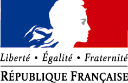 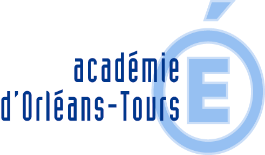 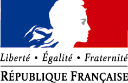 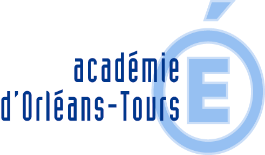 Parcours de formation 20   - 20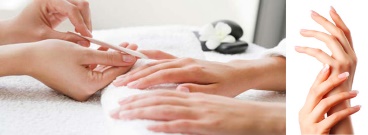 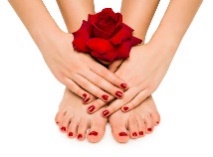 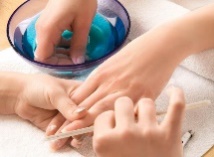 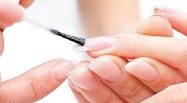 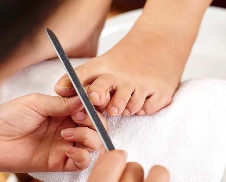 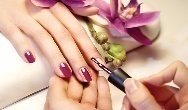 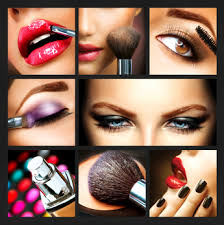 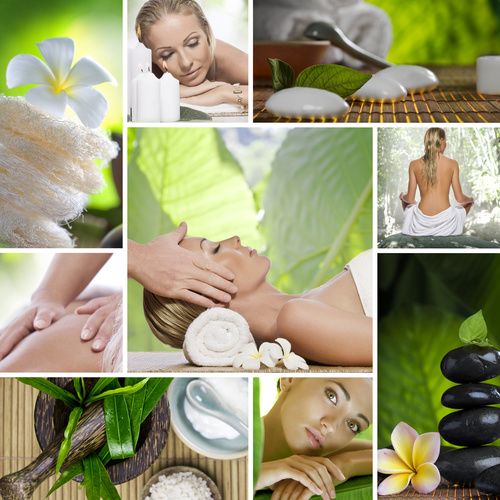 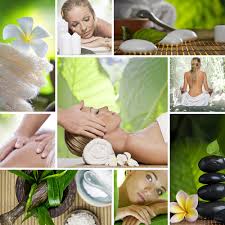 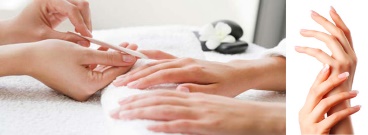 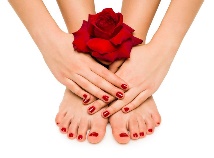 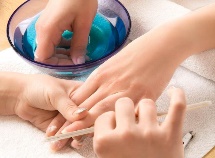 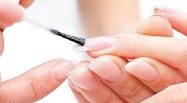 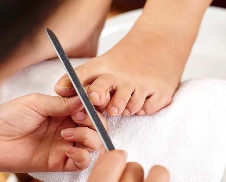 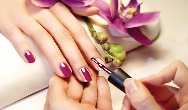 Les pôles d’activités concernent la clientèle féminine et masculineINE :  NOM / PRENOM :     Le :………../…………/………../ 		Cachet et Signature du chef d’établissementOBJECTIFS GENERAUX DE LA FORMATION EN ENTREPRISELa formation en milieu professionnel est une phase déterminante menant au diplôme.L‘élève est amené à s’intégrer dans une équipe, à participer aux activités de l’entreprise et à réaliser des tâches sous la responsabilité du tuteur.L’élève, pendant les Périodes de Formation en Milieu Professionnel (PFMP) :-  conforte et met en œuvre ses compétences en les adaptant au contexte professionnel-  développe de nouvelles compétences.La formation en milieu professionnel a pour objectifs de :découvrir une entreprise dans son fonctionnement avec la diversité de ses activités liées aux relations avec la clientèle et le personnelêtre sensibilisé à la culture d’entreprises’insérer dans une équipe professionnelleanalyser des situations professionnelles et s’adapter aux diverses demandes de la clientèle s’approprier l’accueil, la prise en charge de la clientèle, la vente-conseils -     acquérir rapidité et dextérité gestuelle lors de la mise en œuvre de techniques esthétiquesmobiliser les savoirs associés dans l’exercice de ses activitésconduire une veille documentaire professionnelle, en particulier réglementaireCes activités exercées en milieu professionnel selon le statut d’élève font l’objet d’un dossier qui sert de support à la sous épreuve E31. Ce dossier ou rapport est déposé à la date fixée par le recteur de l’académie.RÔLE DU TUTEURIl transmet ou fait transmettre au stagiaire les connaissances spécifiques, pratiques et techniques indispensables au futur professionnel.Il lui facilite l’accès aux différentes informations présentant un intérêt professionnel, économique et social pour sa formation.Il est, enfin, le correspondant de l’équipe pédagogique et le co-responsable de l’évaluation de la période de formation en milieu professionnel pour la certification intermédiaire.ORGANISATION DE LA FORMATION EN ENTREPRISELes PFMP sont planifiées par l'équipe pédagogique sous la responsabilité du chef d’établissement sur les trois années du cycle de formation en tenant compte des objectifs spécifiques à chacune des périodes, du projet professionnel de l’élève et de l’évaluation en contrôle en cours de formation lorsqu’elle a lieu.L'organisation de la formation en milieu professionnel fait obligatoirement l'objet d'une convention entre l'établissement de formation et l'entreprise d’accueil. Durée : La durée de la formation en milieu professionnel est de 22 semaines.Planification :6 semaines en classe de seconde professionnelle et 16 semaines sont réparties en première et terminale professionnelle Sur la totalité des 22 semaines,6 semaines au moins permettent le développement des compétences sur les activités relatives aux techniques esthétiques6 semaines au moins permettent le développement des compétences sur les activités relatives au secteur de la vente-conseils. Cette période est le support de la rédaction du dossier pour la sous-épreuve E31La possibilité est donnée qu’une même période permette à l’élève de développer les compétences relatives aux deux activités : techniques esthétiques/vente-conseils.A l’issue de chaque PFMP, l’attestation de PFMP doit être renseignée et signée par le tuteur, elle précise la période, la structure, les activités et le nombre de semaines effectuéesRépartition et objectifsDate de la PFMPDu :	 		/		/			Au :     	   /		/		ENTREPRISENom : Adresse :Téléphone : 				Courriel : 							Responsable : 								Tuteur : 								CENTRE DE FORMATIONNom : Adresse :Téléphone : 			Courriel : Chef d’établissement :DDF : 											Professeur chargé du suivi :Activités de la période :Activités vente-conseils ☐         		Activités techniques esthétiques ☐Point de vigilance :Les soins hommes :Dans le cadre du nouveau référentiel, les apprentissages des soins hommes seront abordés dans le respect de l’intimité des élèves et de la protection des mineurs.Pour les soins sur les hommes :Les élèves mineures ne resteront jamais seules.Les élèves majeures doivent être volontaires et accompagnées en phase d’apprentissage.Date de la visite : le  		/		/			Evaluation de l’attitude professionnelle : Appréciation générale du tuteur :Avis général de l’élève (comment cette PFMP s’inscrit dans ma formation, dans mon projet professionnel)ATTESTATION DES COMPETENCES MISES EN ŒUVRE EN PFMP 2nde et 1èreBaccalauréat Professionnel Esthétique Cosmétique Parfumerie – PFMP 1Activités de la période :Activités vente-conseils ☐         		Activités techniques esthétiques ☐Date de la PFMPDu :	 		/		/			Au :     	   /		/		ENTREPRISENom : Adresse :Téléphone : 				Courriel : 							Responsable : 								Tuteur : 								CENTRE DE FORMATIONNom : Adresse :Téléphone : 			Courriel : Chef d’établissement :DDF : 											Professeur chargé du suivi :Activités de la période :Activités vente-conseils ☐         		Activités techniques esthétiques ☐Point de vigilance :Les soins hommes :Dans le cadre du nouveau référentiel, les apprentissages des soins hommes seront abordés dans le respect de l’intimité des élèves et de la protection des mineurs.Pour les soins sur les hommes :Les élèves mineures ne resteront jamais seules.Les élèves majeures doivent être volontaires et accompagnées en phase d’apprentissage.Date de la visite : le  		/		/			Evaluation de l’attitude professionnelle : Appréciation générale du tuteur :Avis général de l’élève (comment cette PFMP s’inscrit dans ma formation, dans mon projet professionnel)ATTESTATION DES COMPETENCES MISES EN ŒUVRE EN PFMP 2nde et 1èreBaccalauréat Professionnel Esthétique Cosmétique Parfumerie – PFMP 2Activités de la période :Activités vente-conseils ☐         		Activités techniques esthétiques ☐Date de la PFMPDu :	 		/		/			Au :     	   /		/		ENTREPRISENom : Adresse :Téléphone : 				Courriel : 							Responsable : 								Tuteur : 								CENTRE DE FORMATIONNom : Adresse :Téléphone : 			Courriel : Chef d’établissement :DDF : 											Professeur chargé du suivi :Activités de la période :Activités vente-conseils ☐         		Activités techniques esthétiques ☐Point de vigilance :Les soins hommes :Dans le cadre du nouveau référentiel, les apprentissages des soins hommes seront abordés dans le respect de l’intimité des élèves et de la protection des mineurs.Pour les soins sur les hommes :Les élèves mineures ne resteront jamais seules.Les élèves majeures doivent être volontaires et accompagnées en phase d’apprentissage.Date de la visite : le  		/		/			Evaluation de l’attitude professionnelle : Appréciation générale du tuteur :Avis général de l’élève (comment cette PFMP s’inscrit dans ma formation, dans mon projet professionnel)ATTESTATION DES COMPETENCES MISES EN ŒUVRE EN PFMP 2nde et 1èreBaccalauréat Professionnel Esthétique Cosmétique Parfumerie – PFMP 3Activités de la période :Activités vente-conseils ☐         		Activités techniques esthétiques ☐Date de la PFMPDu :	 		/		/			Au :     	   /		/		ENTREPRISENom : Adresse :Téléphone : 				Courriel : 							Responsable : 								Tuteur : 								CENTRE DE FORMATIONNom : Adresse :Téléphone : 			Courriel : Chef d’établissement :DDF : 											Professeur chargé du suivi :Activités de la période :Activités vente-conseils ☐         		Activités techniques esthétiques ☐Point de vigilance :Les soins hommes :Dans le cadre du nouveau référentiel, les apprentissages des soins hommes seront abordés dans le respect de l’intimité des élèves et de la protection des mineurs.Pour les soins sur les hommes :Les élèves mineures ne resteront jamais seules.Les élèves majeures doivent être volontaires et accompagnées en phase d’apprentissage.Date de la visite : le  		/		/			Evaluation de l’attitude professionnelle : Appréciation générale du tuteur :Avis général de l’élève (comment cette PFMP s’inscrit dans ma formation, dans mon projet professionnel)ATTESTATION DES COMPETENCES MISES EN ŒUVRE EN PFMP 2nde et 1èreBaccalauréat Professionnel Esthétique Cosmétique Parfumerie – PFMP 4Activités de la période :Activités vente-conseils ☐         		Activités techniques esthétiques ☐Date de la PFMPDu :	 		/		/			Au :     	   /		/		ENTREPRISENom : Adresse :Téléphone : 				Courriel : 							Responsable : 								Tuteur : 								CENTRE DE FORMATIONNom : Adresse :Téléphone : 			Courriel : Chef d’établissement :DDF : 											Professeur chargé du suivi :Activités de la période :Activités vente-conseils ☐         		Activités techniques esthétiques ☐Point de vigilance :Les soins hommes :Dans le cadre du nouveau référentiel, les apprentissages des soins hommes seront abordés dans le respect de l’intimité des élèves et de la protection des mineurs.Pour les soins sur les hommes :Les élèves mineures ne resteront jamais seules.Les élèves majeures doivent être volontaires et accompagnées en phase d’apprentissage.Date de la visite : le  		/		/			Evaluation de l’attitude professionnelle : Appréciation générale du tuteur :Avis général de l’élève (comment cette PFMP s’inscrit dans ma formation, dans mon projet professionnel)ATTESTATION DES COMPETENCES MISES EN ŒUVRE EN PFMP 2nde et 1èreBaccalauréat Professionnel Esthétique Cosmétique Parfumerie – PFMP 4 BISActivités de la période :Activités vente-conseils ☐         		Activités techniques esthétiques ☐Date de la PFMPDu :	 /		/			Au :     	   /		/		ENTREPRISENom : Adresse :Téléphone : 				Courriel : 							Responsable : 								Tuteur : 								CENTRE DE FORMATIONNom : Adresse :Téléphone : 			Courriel : Chef d’établissement :DDF : 											Professeur chargé du suivi :Activités de la période : Activités vente-conseils ☐         	Activités techniques esthétiques ☐           	Activités projet professionnel ☐  Point de vigilance :Les soins hommes :Dans le cadre du nouveau référentiel, les apprentissages des soins hommes seront abordés dans le respect de l’intimité des élèves et de la protection des mineurs.Pour les soins sur les hommes :Les élèves mineures ne resteront jamais seules.Les élèves majeures doivent être volontaires et accompagnées en phase d’apprentissage.Date de la visite : le  		/		/			Evaluation de l’attitude professionnelle : Appréciation générale du tuteur :Avis général de l’élève (comment cette PFMP s’inscrit dans ma formation, dans mon projet professionnel)Activités de la période :Activités vente-conseils ☐         		Activités techniques esthétiques ☐         	Activités projet professionnel ☐   Date de la PFMPDu :	 /		/			Au :     	   /		/		ENTREPRISENom : Adresse :Téléphone : 				Courriel : 							Responsable : 								Tuteur : 								CENTRE DE FORMATIONNom : Adresse :Téléphone : 			Courriel : Chef d’établissement :DDF : 											Professeur chargé du suivi :Activités de la période : Activités vente-conseils ☐         	Activités techniques esthétiques ☐           	Activités projet professionnel ☐  Point de vigilance :Les soins hommes :Dans le cadre du nouveau référentiel, les apprentissages des soins hommes seront abordés dans le respect de l’intimité des élèves et de la protection des mineurs.Pour les soins sur les hommes :Les élèves mineures ne resteront jamais seules.Les élèves majeures doivent être volontaires et accompagnées en phase d’apprentissage.Date de la visite : le  		/		/			Evaluation de l’attitude professionnelle : Appréciation générale du tuteur :Avis général de l’élève (comment cette PFMP s’inscrit dans ma formation, dans mon projet professionnel)Activités de la période :Activités vente-conseils ☐         		Activités techniques esthétiques ☐         	Activités projet professionnel ☐   PÔLES D’ACTIVITÉSPÔLES D’ACTIVITÉSACTIVITÉSACTIVITÉSPôle 1TECHNIQUES ESTHÉTIQUES VISAGE ET CORPSSoins de beauté et de bien-être1. ARéalisation de techniques de soins esthétiques du visage et du corpsPôle 1TECHNIQUES ESTHÉTIQUES VISAGE ET CORPSSoins de beauté et de bien-être1. BRéalisation de maquillage du visage Pôle 1TECHNIQUES ESTHÉTIQUES VISAGE ET CORPSSoins de beauté et de bien-être1. CInformation, conseil et conduite d'une prestation UVPôle 2 TECHNIQUES ESTHÉTIQUES LIÉES AUX PHANÈRES2. ARéalisation d'une épilationPôle 2 TECHNIQUES ESTHÉTIQUES LIÉES AUX PHANÈRES2. BRéalisation d'une coloration ou d'une décoloration de poils ou duvetPôle 2 TECHNIQUES ESTHÉTIQUES LIÉES AUX PHANÈRES2. CRéalisation de techniques d’embellissement des cilsPôle 2 TECHNIQUES ESTHÉTIQUES LIÉES AUX PHANÈRES2. DRéalisation de techniques de soins, de réparation d’ongles, de prothésie ongulairePôle 2 TECHNIQUES ESTHÉTIQUES LIÉES AUX PHANÈRES2. ERéalisation de maquillage des onglesPôle 3RELATION AVEC LA CLIENTÈLE3. AAccueil et identification des attentes, des motivations et des besoins de la clientèle Pôle 3RELATION AVEC LA CLIENTÈLE3. BConseil et vente de prestations esthétiques, de produits cosmétiques, d'hygiène corporelle, de parfumerie et d’accessoires de soins esthétiquesPôle 3RELATION AVEC LA CLIENTÈLE3. CSuivi, développement et fidélisation de la clientèlePôle 3RELATION AVEC LA CLIENTÈLE3. DMise en valeur : de produits, de prestations Animation : du lieu de vente, de journées de promotion3. EValorisation de l'image de la personnePôle 4RELATION AVEC LE PERSONNEL4. AOrganisation de l'activité du personnelPôle 4RELATION AVEC LE PERSONNEL4. BEncadrement du personnel : recruter, former, animer et évaluerPôle 5GESTION TECHNIQUE, ADMINISTRATIVE ET FINANCIÈRE5. AGestion technique d'un institut, d'un centre de beauté, d'une parfumerie, d'un centre d'esthétique spécialisé, d'un espace de ventePôle 5GESTION TECHNIQUE, ADMINISTRATIVE ET FINANCIÈRE5. BGestion administrative d'un institut, d'un centre de beauté, d'une parfumerie, d'un centre d'esthétique spécialisé, d'un espace de ventePôle 5GESTION TECHNIQUE, ADMINISTRATIVE ET FINANCIÈRE5. CGestion financière d'un institut, d'un centre de beauté, d'une parfumerie, d'un centre d'esthétique spécialisé, d'un espace de venteDates desPériodes deFormationENTREPRISEACTIVITES EFFECTUEESDurée ensemainesPFMP 1duauNOM :Cachet et Signature :Vente /conseilsTechniques esthétiquesPFMP 2duauNOM :Cachet et Signature :Vente /conseilsTechniques esthétiquesPFMP 3duauNOM :Cachet et Signature :Vente /conseilsTechniques esthétiquesPFMP 4duauNOM :Cachet et Signature :Vente /conseilsTechniques esthétiquesPFMP 4 BIS duauNOM :Cachet et Signature :Vente /conseilsTechniques esthétiquesPFMP 5duauNOM :Cachet et Signature :Vente /conseilsTechniques esthétiquesProjet professionnelPFMP 5 BISduauNOM :Cachet et Signature :Vente /conseilsTechniques esthétiquesProjet professionnelP F M P: 13 semainesDECOUVERTE DU MILIEU PROFESSIONNELVENTE – CONSEILSSECONDEDécouvrir une entreprise dans son fonctionnement avec la diversité de ses activités liées aux relations avec la clientèle et le personnelS’insérer dans une équipe professionnelleS’approprier l’accueil, la prise en charge de la clientèle, la vente-conseils Mobiliser les savoirs associés dans l’exercice de ses activitésAccueillir et prendre en charge la clientèle, analyser les attentes de la clientèle, conseiller et vendre des produits cosmétiques et des prestationsP F M P: 13 semaines                   ET / OUDECOUVERTE DU MILIEU PROFESSIONNELTECHNIQUES ESTHETIQUES SECONDEDécouvrir une entreprise dans son fonctionnement avec la diversité de ses activités liées aux relations avec la clientèle et le personnelS’insérer dans une équipe professionnelleS’approprier l’accueil, la prise en charge de la clientèle, la vente-conseils Mobiliser les savoirs associés dans l’exercice de ses activitésAdapter et mettre en œuvre des protocoles de techniques de soins esthétiques visage et de maquillageAdapter et mettre en œuvre des protocoles d’épilation, de soins des ongles et de maquillage des onglesP F M P: 23 semainesVENTE – CONSEILSSECONDEDécouvrir une entreprise dans son fonctionnement avec la diversité de ses activités liées aux relations avec la clientèle et le personnelS’insérer dans une équipe professionnelleS’approprier l’accueil, la prise en charge de la clientèle, la vente-conseils Mobiliser les savoirs associés dans l’exercice de ses activitésAccueillir et prendre en charge la clientèle, analyser les attentes de la clientèle, conseiller et vendre des produits cosmétiques et des prestationsP F M P: 23 semainesTECHNIQUES ESTHETIQUES SECONDEDécouvrir une entreprise dans son fonctionnement avec la diversité de ses activités liées aux relations avec la clientèle et le personnelS’insérer dans une équipe professionnelleS’approprier l’accueil, la prise en charge de la clientèle, la vente-conseils Mobiliser les savoirs associés dans l’exercice de ses activitésAdapter et mettre en œuvre des protocoles de techniques de soins esthétiques visage et de maquillageAdapter et mettre en œuvre des protocoles d’épilation, de soins des ongles et de maquillage des onglesP F M P: 3 ou 4 4 semainesVENTE – CONSEILSPREMIEREDécouvrir une entreprise dans son fonctionnement avec la diversité de ses activités liées aux relations avec la clientèle et le personnelS’insérer dans une équipe professionnelleS’approprier l’accueil, la prise en charge de la clientèle, la vente-conseils Mobiliser les savoirs associés dans l’exercice de ses activitésAccueillir et prendre en charge la clientèle, analyser les attentes de la clientèle, conseiller et vendre des produits cosmétiques et des prestations, évaluer la satisfaction de la clientèleP F M P: 3 ou 46 semaines TECHNIQUES ESTHETIQUES PREMIEREDécouvrir une entreprise dans son fonctionnement avec la diversité de ses activités liées aux relations avec la clientèle et le personnelS’insérer dans une équipe professionnelleS’approprier l’accueil, la prise en charge de la clientèle, la vente-conseils Acquérir rapidité et dextérité gestuelle lors de la mise en œuvre de techniques esthétiquesMobiliser les savoirs associés dans l’exercice de ses activitésAdapter et mettre en œuvre des protocoles de techniques de soins esthétiques visage et corps et de maquillageAdapter et mettre en œuvre des protocoles d’épilation, de soins des ongles et de maquillage des onglesS’approprier le suivi de clientèle et les moyens de fidélisation.Observer et analyser les techniques de mise en valeur des produits et des prestations de servicesP F M P: 56 semainesVENTE-CONSEILSTECHNIQUES ESTHETIQUESPROJET PROFESSIONNELPOURSUITE D’ETUDESTERMINALEDécouvrir une entreprise dans son fonctionnement avec la diversité de ses activités liées aux relations avec la clientèle et le personnelÊtre sensibilisé à la culture d’entrepriseS’insérer dans une équipe professionnelleAnalyser des situations professionnelles et s’adapter aux diverses demandes de la clientèle S’approprier l’accueil, la prise en charge de la clientèle, la vente-conseils Acquérir rapidité et dextérité gestuelle lors de la mise en œuvre de techniques esthétiquesMobiliser les savoirs associés dans l’exercice de ses activitésConduire une veille documentaire professionnelle, en particulier réglementaireAccueillir et prendre en charge la clientèle, analyser les attentes de la clientèle, conseiller et vendre des produits cosmétiques et des prestations, mettre en place et animer des actions de promotions et évaluer la satisfaction de la clientèleAdapter et mettre en œuvre des protocoles de techniques de soins esthétiques visage et corps et de maquillageAdapter et mettre en œuvre des protocoles d’épilation, de soins des ongles et de maquillage des ongles, de prothèse ongulaire, d’embellissement du regardS’approprier le suivi de clientèle et les moyens de fidélisation.Observer et analyser les techniques de mise en valeur des produits et des prestations de servicesFICHE DE NEGOCIATION DE PFMP 1Baccalauréat Professionnel Esthétique Cosmétique ParfumerieCompétences terminales et observablesCompétences mises en œuvre Compétences mises en œuvre Compétences terminales et observablesOUI NONCompétences liées au pôle 1 Compétences liées au pôle 1 Compétences liées au pôle 1 C11 Adapter et mettre en œuvre des protocoles de techniques de soins esthétiquesC11 Adapter et mettre en œuvre des protocoles de techniques de soins esthétiquesC11 Adapter et mettre en œuvre des protocoles de techniques de soins esthétiquesC11.1 Elaborer un programme de soins esthétiques du visage, du corps (y compris mains et pieds)C11.2 Réaliser des soins esthétiques du visage, cou, décolletéC11.3 Réaliser des soins esthétiques du corps y compris des mains et piedsC12 Adapter et mettre en œuvre des protocoles de maquillage du visageC12 Adapter et mettre en œuvre des protocoles de maquillage du visageC12 Adapter et mettre en œuvre des protocoles de maquillage du visageC12.1 Elaborer un projet de maquillageC12.2 Réaliser des maquillages du visageC12.3 Réaliser des démonstrations d’auto-maquillageCompétences liées au pôle 2Compétences liées au pôle 2Compétences liées au pôle 2C21 Adapter et mettre en œuvre des protocoles de techniques esthétiques liées aux phanèresC21 Adapter et mettre en œuvre des protocoles de techniques esthétiques liées aux phanèresC21 Adapter et mettre en œuvre des protocoles de techniques esthétiques liées aux phanèresC21.1 Adapter un protocole lié aux phanèresC21.2 Réaliser des épilationsC21.3 Réaliser des colorations et des décolorations des poils, la permanente et le rehaussement des cilsC21.4 Réaliser un soin esthétique des ongles, des techniques de réparation d’ongles et de prothésie ongulaireC22 Adapter et mettre en œuvre des protocoles de techniques de maquillage des onglesC22 Adapter et mettre en œuvre des protocoles de techniques de maquillage des onglesC22 Adapter et mettre en œuvre des protocoles de techniques de maquillage des onglesC22.1 Adapter un protocole de maquillage des onglesC22.2 Réaliser un maquillage des ongles classique ou fantaisieC22.3 Réaliser un maquillage semi-permanent des onglesCompétences liées au pôle 3Compétences liées au pôle 3Compétences liées au pôle 3C31 Accueillir et prendre en charge la clientèleC31 Accueillir et prendre en charge la clientèleC31 Accueillir et prendre en charge la clientèleC31.1 Adopter une attitude professionnelleC31.2 Créer les conditions d’accueilC31.3 Conduire un dialogueC31.4 Veiller au confort de la clientèle tout au long de la prestationC31.5 Commenter la prestation au cours des différentes phasesC31.6 Concevoir, renseigner et mettre à jour un fichier clientCompétences terminales et observablesCompétences mises en œuvreCompétences mises en œuvreCompétences terminales et observablesOUINONC32 Analyser les attentes de la clientèleC32 Analyser les attentes de la clientèleC32 Analyser les attentes de la clientèleC32.1 Repérer les attentes, les besoins et les motivations de la clientèleC32.2 Présenter un bilan des attentes, des besoins et des motivations de la clientèle en vue de la vente ou de conseils d’utilisation de produits, de prestations esthétiquesC33 Conseiller et vendre des produits cosmétiques et des prestations esthétiquesC33 Conseiller et vendre des produits cosmétiques et des prestations esthétiquesC33 Conseiller et vendre des produits cosmétiques et des prestations esthétiquesC33.1 Reformuler les besoins de la clientèleC33.2 Sélectionner des produits ou des services adaptés aux attentesC33.3 Argumenter la sélectionC33.4 Répondre aux objectionsC33.5 Proposer une vente additionnelle de produits, de prestationsC33.6 Conclure la venteC34 Mettre en place et animer des actions de promotion de produits et de prestations esthétiquesC34 Mettre en place et animer des actions de promotion de produits et de prestations esthétiquesC34 Mettre en place et animer des actions de promotion de produits et de prestations esthétiquesC34.1 Présenter des produits sur un stand, dans une vitrine, sur un linéaire C34.2 Exploiter les éléments de valorisation d’un support publicitaire pour promouvoir un produit, une prestationC34.3 Concevoir, programmer, animer une action de promotion d’un produit, d’une prestation dans l’entrepriseC34.4 Exploiter un fichier clients à des fins commercialesC34.5 Mesurer l’impact d’une action de promotionC35 Evaluer la satisfaction de la clientèleC35 Evaluer la satisfaction de la clientèleC35 Evaluer la satisfaction de la clientèleC35.1 Analyser le résultat d’un protocole, d’une techniqueC35.2 Identifier des indicateurs de satisfaction et de non-satisfactionC35.3 Proposer des solutionsCompétences liées au pôle 4Compétences liées au pôle 4Compétences liées au pôle 4C41 Animer et encadrer le personnelC41 Animer et encadrer le personnelC41 Animer et encadrer le personnelC41.1 Situer sa fonction dans l’entreprise et dans l’équipe de travailC41.2 Recenser les besoins de formationC41.3 Proposer une formation continue pour le personnelC41.4 Former les personnels dans l’entrepriseCompétences liées au pôle 5Compétences liées au pôle 5Compétences liées au pôle 5C51 Communiquer avec différents interlocuteursC51 Communiquer avec différents interlocuteursC51 Communiquer avec différents interlocuteursC51.1 Communiquer avec les fabricants, les fournisseurs, les professionnelsC51.2 Utiliser les outils d’information et de communicationCompétences terminales et observablesCompétences mises en œuvreCompétences mises en œuvreCompétences terminales et observablesOUIOUIC52 Assurer la veille documentaireC52 Assurer la veille documentaireC52 Assurer la veille documentaireC52.1 Rechercher, sélectionner et traiter les informationsC52.2 Réaliser un dossier documentaireC53 Assurer le pilotage de l’entrepriseC53 Assurer le pilotage de l’entrepriseC53 Assurer le pilotage de l’entrepriseC53.1 Gérer les produits et les équipementsC53.2 Gérer les encaissementsC53.3 Prévoir l’évolution de l’activité de l’entrepriseC53.4 Déterminer les coûts de revient et le prix de vente des prestations esthétiquesC53.5 Effectuer le suivi des opérations bancairesC53.6 Exécuter les travaux administratifs consécutifs à l’activité d’une entrepriseC53.7 Enregistrer les éléments du tableau de bordC53.8 Elaborer un planning de travail du personnelC53.1 Gérer les produits et les équipementsC54 Installer et gérer des espaces de travailC54 Installer et gérer des espaces de travailC54 Installer et gérer des espaces de travailC54.1 Installer et gérer les espaces de travailTRES BIENBIENA AMELIORERComportement généralPrésentation professionnelleComportement généralLangageComportement généralPonctualité / assiduitéComportement généralA l’écoute des conseils / consignes Comportement généralMotivationComportement généralIntégration dans l’équipeAttitudes ProfessionnellesRelation avec la clientèleAttitudes ProfessionnellesPrise d’initiativeAttitudes ProfessionnellesRigueurAttitudes ProfessionnellesRespect d’hygiène, de sécurité et d’économieLes activités que j’ai réaliséesLes activités que j’ai observéesCe que j’ai découvert (marques, protocoles, appareils…)Ce que je dois améliorerCompétences terminales et observablesEn centre de formationEn centre de formationEn centre de formationEn centre de formationEn centre de formationEn centre de formationEn centre de formationEn entrepriseEn entrepriseEn entrepriseCompétences terminales et observablesNon abordéeEn cours d’acquisitionEn cours d’acquisitionEn cours d’acquisitionEn cours d’acquisitionAcquisAcquisObservéesMises en œuvreMises en œuvreCompétences terminales et observablesNon abordéeEn cours d’acquisitionEn cours d’acquisitionEn cours d’acquisitionEn cours d’acquisitionAcquisAcquisObservéesEn cours d’acquisitionAcquisCompétences liées au pôle 1 – Techniques esthétiques visage et corpsCompétences liées au pôle 1 – Techniques esthétiques visage et corpsCompétences liées au pôle 1 – Techniques esthétiques visage et corpsCompétences liées au pôle 1 – Techniques esthétiques visage et corpsCompétences liées au pôle 1 – Techniques esthétiques visage et corpsCompétences liées au pôle 1 – Techniques esthétiques visage et corpsCompétences liées au pôle 1 – Techniques esthétiques visage et corpsCompétences liées au pôle 1 – Techniques esthétiques visage et corpsCompétences liées au pôle 1 – Techniques esthétiques visage et corpsCompétences liées au pôle 1 – Techniques esthétiques visage et corpsCompétences liées au pôle 1 – Techniques esthétiques visage et corpsC11 Adapter et mettre en œuvre des protocoles de techniques de soins esthétiquesC11 Adapter et mettre en œuvre des protocoles de techniques de soins esthétiquesC11 Adapter et mettre en œuvre des protocoles de techniques de soins esthétiquesC11 Adapter et mettre en œuvre des protocoles de techniques de soins esthétiquesC11 Adapter et mettre en œuvre des protocoles de techniques de soins esthétiquesC11 Adapter et mettre en œuvre des protocoles de techniques de soins esthétiquesC11 Adapter et mettre en œuvre des protocoles de techniques de soins esthétiquesC11 Adapter et mettre en œuvre des protocoles de techniques de soins esthétiquesC11 Adapter et mettre en œuvre des protocoles de techniques de soins esthétiquesC11 Adapter et mettre en œuvre des protocoles de techniques de soins esthétiquesC11 Adapter et mettre en œuvre des protocoles de techniques de soins esthétiquesC11.1 Elaborer un programme de soins esthétiques du visage, du corps  (y compris mains et pieds)C11.2 Réaliser des soins esthétiques du visage, cou, décolletéC11.3 Réaliser des soins esthétiques du corps y compris des mains et piedsC12 Adapter et mettre en œuvre des protocoles de maquillage du visageC12 Adapter et mettre en œuvre des protocoles de maquillage du visageC12 Adapter et mettre en œuvre des protocoles de maquillage du visageC12 Adapter et mettre en œuvre des protocoles de maquillage du visageC12 Adapter et mettre en œuvre des protocoles de maquillage du visageC12 Adapter et mettre en œuvre des protocoles de maquillage du visageC12 Adapter et mettre en œuvre des protocoles de maquillage du visageC12 Adapter et mettre en œuvre des protocoles de maquillage du visageC12 Adapter et mettre en œuvre des protocoles de maquillage du visageC12 Adapter et mettre en œuvre des protocoles de maquillage du visageC12 Adapter et mettre en œuvre des protocoles de maquillage du visageC12.1 Elaborer un projet de maquillageC12.2 Réaliser des maquillages du visageC12.3 Réaliser des démonstrations d’auto-maquillageCompétences liées au pôle 2 – Techniques esthétiques liées aux phanèresCompétences liées au pôle 2 – Techniques esthétiques liées aux phanèresCompétences liées au pôle 2 – Techniques esthétiques liées aux phanèresCompétences liées au pôle 2 – Techniques esthétiques liées aux phanèresCompétences liées au pôle 2 – Techniques esthétiques liées aux phanèresCompétences liées au pôle 2 – Techniques esthétiques liées aux phanèresCompétences liées au pôle 2 – Techniques esthétiques liées aux phanèresCompétences liées au pôle 2 – Techniques esthétiques liées aux phanèresCompétences liées au pôle 2 – Techniques esthétiques liées aux phanèresCompétences liées au pôle 2 – Techniques esthétiques liées aux phanèresCompétences liées au pôle 2 – Techniques esthétiques liées aux phanèresC21 Adapter et mettre en œuvre des protocoles de techniques esthétiques liées aux phanèresC21 Adapter et mettre en œuvre des protocoles de techniques esthétiques liées aux phanèresC21 Adapter et mettre en œuvre des protocoles de techniques esthétiques liées aux phanèresC21 Adapter et mettre en œuvre des protocoles de techniques esthétiques liées aux phanèresC21 Adapter et mettre en œuvre des protocoles de techniques esthétiques liées aux phanèresC21 Adapter et mettre en œuvre des protocoles de techniques esthétiques liées aux phanèresC21 Adapter et mettre en œuvre des protocoles de techniques esthétiques liées aux phanèresC21 Adapter et mettre en œuvre des protocoles de techniques esthétiques liées aux phanèresC21 Adapter et mettre en œuvre des protocoles de techniques esthétiques liées aux phanèresC21 Adapter et mettre en œuvre des protocoles de techniques esthétiques liées aux phanèresC21 Adapter et mettre en œuvre des protocoles de techniques esthétiques liées aux phanèresC21.1 Adapter un protocole lié aux phanèresC21.2 Réaliser des épilationsC21.3 Réaliser des colorations et des décolorations des poils, la permanente et le rehaussement des cilsC21.4 Réaliser un soin esthétique des onglesC22 Adapter et mettre en œuvre des protocoles de techniques de maquillage des onglesC22 Adapter et mettre en œuvre des protocoles de techniques de maquillage des onglesC22 Adapter et mettre en œuvre des protocoles de techniques de maquillage des onglesC22 Adapter et mettre en œuvre des protocoles de techniques de maquillage des onglesC22 Adapter et mettre en œuvre des protocoles de techniques de maquillage des onglesC22 Adapter et mettre en œuvre des protocoles de techniques de maquillage des onglesC22 Adapter et mettre en œuvre des protocoles de techniques de maquillage des onglesC22 Adapter et mettre en œuvre des protocoles de techniques de maquillage des onglesC22 Adapter et mettre en œuvre des protocoles de techniques de maquillage des onglesC22 Adapter et mettre en œuvre des protocoles de techniques de maquillage des onglesC22 Adapter et mettre en œuvre des protocoles de techniques de maquillage des onglesC22.1 Adapter un protocole de maquillage des onglesC22.2 Réaliser un maquillage des ongles classiqueC22.3 Réaliser un maquillage semi-permanent des onglesCompétences liées au pôle 3 – Relation avec la clientèleCompétences liées au pôle 3 – Relation avec la clientèleCompétences liées au pôle 3 – Relation avec la clientèleCompétences liées au pôle 3 – Relation avec la clientèleCompétences liées au pôle 3 – Relation avec la clientèleCompétences liées au pôle 3 – Relation avec la clientèleCompétences liées au pôle 3 – Relation avec la clientèleCompétences liées au pôle 3 – Relation avec la clientèleCompétences liées au pôle 3 – Relation avec la clientèleCompétences liées au pôle 3 – Relation avec la clientèleCompétences liées au pôle 3 – Relation avec la clientèleC31 Accueillir et prendre en charge la clientèleC31 Accueillir et prendre en charge la clientèleC31 Accueillir et prendre en charge la clientèleC31 Accueillir et prendre en charge la clientèleC31 Accueillir et prendre en charge la clientèleC31 Accueillir et prendre en charge la clientèleC31 Accueillir et prendre en charge la clientèleC31 Accueillir et prendre en charge la clientèleC31 Accueillir et prendre en charge la clientèleC31 Accueillir et prendre en charge la clientèleC31 Accueillir et prendre en charge la clientèleC31.1 Adopter une attitude professionnelleC31.2 Créer les conditions d’accueilC31.3 Conduire un dialogueC31.4 Veiller au confort de la clientèle tout au long de la prestationC31.5 Commenter la prestation au cours des différentes phasesC31.6 Concevoir, renseigner et mettre à jour un fichier clientC32 Analyser les attentes de la clientèleC32 Analyser les attentes de la clientèleC32 Analyser les attentes de la clientèleC32 Analyser les attentes de la clientèleC32 Analyser les attentes de la clientèleC32 Analyser les attentes de la clientèleC32 Analyser les attentes de la clientèleC32 Analyser les attentes de la clientèleC32 Analyser les attentes de la clientèleC32 Analyser les attentes de la clientèleC32 Analyser les attentes de la clientèleC32.1 Repérer les attentes, les besoins et les motivations de la clientèleC32.2 Présenter un bilan des attentes, des besoins et des motivations de la clientèle en vue de la vente ou de conseils d’utilisation de produits, de prestations esthétiquesCompétences terminales et observablesEn centre de formationEn centre de formationEn centre de formationEn entrepriseEn entrepriseEn entrepriseCompétences terminales et observablesNon abordéeEn cours d’acquisitionAcquisObservéesMises en œuvreMises en œuvreCompétences terminales et observablesNon abordéeEn cours d’acquisitionAcquisObservéesEn cours d’acquisitionAcquisC33 Conseiller et vendre des produits cosmétiques et des prestations esthétiquesC33 Conseiller et vendre des produits cosmétiques et des prestations esthétiquesC33 Conseiller et vendre des produits cosmétiques et des prestations esthétiquesC33 Conseiller et vendre des produits cosmétiques et des prestations esthétiquesC33 Conseiller et vendre des produits cosmétiques et des prestations esthétiquesC33 Conseiller et vendre des produits cosmétiques et des prestations esthétiquesC33 Conseiller et vendre des produits cosmétiques et des prestations esthétiquesC33.1 Reformuler les besoins de la clientèleC33.2 Sélectionner des produits ou des services adaptés aux attentesC33.3 Argumenter la sélectionC33.4 Répondre aux objectionsC33.5 Proposer une vente additionnelle de produits, de prestationsC33.6 Conclure la venteC34 Mettre en place et animer des actions de promotion de produits et de prestations esthétiquesC34 Mettre en place et animer des actions de promotion de produits et de prestations esthétiquesC34 Mettre en place et animer des actions de promotion de produits et de prestations esthétiquesC34 Mettre en place et animer des actions de promotion de produits et de prestations esthétiquesC34 Mettre en place et animer des actions de promotion de produits et de prestations esthétiquesC34 Mettre en place et animer des actions de promotion de produits et de prestations esthétiquesC34 Mettre en place et animer des actions de promotion de produits et de prestations esthétiquesC34.1 Présenter des produits sur un stand, dans une vitrine, sur un linéaire C34.2 Exploiter les éléments de valorisation d’un support publicitaire pour promouvoir un produit, une prestationC34.3 Concevoir, programmer, animer une action de promotion d’un produit, d’une prestation dans l’entrepriseC34.4 Exploiter un fichier clients à des fins commercialesC34.5 Mesurer l’impact d’une action de promotionC35 Evaluer la satisfaction de la clientèleC35 Evaluer la satisfaction de la clientèleC35 Evaluer la satisfaction de la clientèleC35 Evaluer la satisfaction de la clientèleC35 Evaluer la satisfaction de la clientèleC35 Evaluer la satisfaction de la clientèleC35 Evaluer la satisfaction de la clientèleC35.1 Analyser le résultat d’un protocole, d’une techniqueC35.2 Identifier des indicateurs de satisfaction et de non-satisfactionC35.3 Proposer des solutionsCompétences liées au pôle 4 – Relation avec le personnelCompétences liées au pôle 4 – Relation avec le personnelCompétences liées au pôle 4 – Relation avec le personnelCompétences liées au pôle 4 – Relation avec le personnelCompétences liées au pôle 4 – Relation avec le personnelCompétences liées au pôle 4 – Relation avec le personnelCompétences liées au pôle 4 – Relation avec le personnelC41 Animer et encadrer le personnelC41 Animer et encadrer le personnelC41 Animer et encadrer le personnelC41 Animer et encadrer le personnelC41 Animer et encadrer le personnelC41 Animer et encadrer le personnelC41 Animer et encadrer le personnelC41.1 Situer sa fonction dans l’entreprise et dans l’équipe de travailCompétences liées au pôle 5 - Gestion Technique, Administrative et financièreCompétences liées au pôle 5 - Gestion Technique, Administrative et financièreCompétences liées au pôle 5 - Gestion Technique, Administrative et financièreCompétences liées au pôle 5 - Gestion Technique, Administrative et financièreCompétences liées au pôle 5 - Gestion Technique, Administrative et financièreCompétences liées au pôle 5 - Gestion Technique, Administrative et financièreCompétences liées au pôle 5 - Gestion Technique, Administrative et financièreC51 Communiquer avec différents interlocuteursC51 Communiquer avec différents interlocuteursC51 Communiquer avec différents interlocuteursC51 Communiquer avec différents interlocuteursC51 Communiquer avec différents interlocuteursC51 Communiquer avec différents interlocuteursC51 Communiquer avec différents interlocuteursC51.1 Communiquer avec les fabricants, les fournisseurs, les professionnelsC51.2 Utiliser les outils d’information et de communicationC52 Assurer la veille documentaireC52 Assurer la veille documentaireC52 Assurer la veille documentaireC52 Assurer la veille documentaireC52 Assurer la veille documentaireC52 Assurer la veille documentaireC52 Assurer la veille documentaireC52.1 Rechercher, sélectionner et traiter les informationsC52.2 Réaliser un dossier documentaireC53 Assurer le pilotage de l’entrepriseC53 Assurer le pilotage de l’entrepriseC53 Assurer le pilotage de l’entrepriseC53 Assurer le pilotage de l’entrepriseC53 Assurer le pilotage de l’entrepriseC53 Assurer le pilotage de l’entrepriseC53 Assurer le pilotage de l’entrepriseC53.1 Gérer les produits et les équipementsC53.2 Gérer les encaissementsC53.4 Déterminer les coûts de revient et le prix de vente des prestations esthétiquesC53.8 Elaborer un planning de travail du personnelC54 Installer et gérer des espaces de travailC54 Installer et gérer des espaces de travailC54 Installer et gérer des espaces de travailC54 Installer et gérer des espaces de travailC54 Installer et gérer des espaces de travailC54 Installer et gérer des espaces de travailC54 Installer et gérer des espaces de travailC54.1 Installer et gérer les espaces de travailFICHE DE NEGOCIATION DE PFMP 2Baccalauréat Professionnel Esthétique Cosmétique ParfumerieCompétences terminales et observablesCompétences mises en œuvre Compétences mises en œuvre Compétences terminales et observablesOUI NONCompétences liées au pôle 1 Compétences liées au pôle 1 Compétences liées au pôle 1 C11 Adapter et mettre en œuvre des protocoles de techniques de soins esthétiquesC11 Adapter et mettre en œuvre des protocoles de techniques de soins esthétiquesC11 Adapter et mettre en œuvre des protocoles de techniques de soins esthétiquesC11.1 Elaborer un programme de soins esthétiques du visage, du corps (y compris mains et pieds)C11.2 Réaliser des soins esthétiques du visage, cou, décolletéC11.3 Réaliser des soins esthétiques du corps y compris des mains et piedsC11.4 Conduire une prestation UVC12 Adapter et mettre en œuvre des protocoles de maquillage du visageC12 Adapter et mettre en œuvre des protocoles de maquillage du visageC12 Adapter et mettre en œuvre des protocoles de maquillage du visageC12.1 Elaborer un projet de maquillageC12.2 Réaliser des maquillages du visageC12.3 Réaliser des démonstrations d’auto-maquillageCompétences liées au pôle 2Compétences liées au pôle 2Compétences liées au pôle 2C21 Adapter et mettre en œuvre des protocoles de techniques esthétiques liées aux phanèresC21 Adapter et mettre en œuvre des protocoles de techniques esthétiques liées aux phanèresC21 Adapter et mettre en œuvre des protocoles de techniques esthétiques liées aux phanèresC21.1 Adapter un protocole lié aux phanèresC21.2 Réaliser des épilationsC21.3 Réaliser des colorations et des décolorations des poils, la permanente et le rehaussement des cilsC21.4 Réaliser un soin esthétique des ongles, des techniques de réparation d’ongles et de prothésie ongulaireC22 Adapter et mettre en œuvre des protocoles de techniques de maquillage des onglesC22 Adapter et mettre en œuvre des protocoles de techniques de maquillage des onglesC22 Adapter et mettre en œuvre des protocoles de techniques de maquillage des onglesC22.1 Adapter un protocole de maquillage des onglesC22.2 Réaliser un maquillage des ongles classique ou fantaisieC22.3 Réaliser un maquillage semi-permanent des onglesCompétences liées au pôle 3Compétences liées au pôle 3Compétences liées au pôle 3C31 Accueillir et prendre en charge la clientèleC31 Accueillir et prendre en charge la clientèleC31 Accueillir et prendre en charge la clientèleC31.1 Adopter une attitude professionnelleC31.2 Créer les conditions d’accueilC31.3 Conduire un dialogueC31.4 Veiller au confort de la clientèle tout au long de la prestationC31.5 Commenter la prestation au cours des différentes phasesC31.6 Concevoir, renseigner et mettre à jour un fichier clientCompétences terminales et observablesCompétences mises en œuvreCompétences mises en œuvreCompétences terminales et observablesOUINONC32 Analyser les attentes de la clientèleC32 Analyser les attentes de la clientèleC32 Analyser les attentes de la clientèleC32.1 Repérer les attentes, les besoins et les motivations de la clientèleC32.2 Présenter un bilan des attentes, des besoins et des motivations de la clientèle en vue de la vente ou de conseils d’utilisation de produits, de prestations esthétiquesC33 Conseiller et vendre des produits cosmétiques et des prestations esthétiquesC33 Conseiller et vendre des produits cosmétiques et des prestations esthétiquesC33 Conseiller et vendre des produits cosmétiques et des prestations esthétiquesC33.1 Reformuler les besoins de la clientèleC33.2 Sélectionner des produits ou des services adaptés aux attentesC33.3 Argumenter la sélectionC33.4 Répondre aux objectionsC33.5 Proposer une vente additionnelle de produits, de prestationsC33.6 Conclure la venteC34 Mettre en place et animer des actions de promotion de produits et de prestations esthétiquesC34 Mettre en place et animer des actions de promotion de produits et de prestations esthétiquesC34 Mettre en place et animer des actions de promotion de produits et de prestations esthétiquesC34.1 Présenter des produits sur un stand, dans une vitrine, sur un linéaire C34.2 Exploiter les éléments de valorisation d’un support publicitaire pour promouvoir un produit, une prestationC34.3 Concevoir, programmer, animer une action de promotion d’un produit, d’une prestation dans l’entrepriseC34.4 Exploiter un fichier clients à des fins commercialesC34.5 Mesurer l’impact d’une action de promotionC35 Evaluer la satisfaction de la clientèleC35 Evaluer la satisfaction de la clientèleC35 Evaluer la satisfaction de la clientèleC35.1 Analyser le résultat d’un protocole, d’une techniqueC35.2 Identifier des indicateurs de satisfaction et de non-satisfactionC35.3 Proposer des solutionsCompétences liées au pôle 4Compétences liées au pôle 4Compétences liées au pôle 4C41 Animer et encadrer le personnelC41 Animer et encadrer le personnelC41 Animer et encadrer le personnelC41.1 Situer sa fonction dans l’entreprise et dans l’équipe de travailC41.2 Recenser les besoins de formationC41.3 Proposer une formation continue pour le personnelC41.4 Former les personnels dans l’entrepriseCompétences liées au pôle 5Compétences liées au pôle 5Compétences liées au pôle 5C51 Communiquer avec différents interlocuteursC51 Communiquer avec différents interlocuteursC51 Communiquer avec différents interlocuteursC51.1 Communiquer avec les fabricants, les fournisseurs, les professionnelsC51.2 Utiliser les outils d’information et de communicationCompétences terminales et observablesCompétences mises en œuvreCompétences mises en œuvreCompétences terminales et observablesOUIOUIC52 Assurer la veille documentaireC52 Assurer la veille documentaireC52 Assurer la veille documentaireC52.1 Rechercher, sélectionner et traiter les informationsC52.2 Réaliser un dossier documentaireC53 Assurer le pilotage de l’entrepriseC53 Assurer le pilotage de l’entrepriseC53 Assurer le pilotage de l’entrepriseC53.1 Gérer les produits et les équipementsC53.2 Gérer les encaissementsC53.3 Prévoir l’évolution de l’activité de l’entrepriseC53.4 Déterminer les coûts de revient et le prix de vente des prestations esthétiquesC53.5 Effectuer le suivi des opérations bancairesC53.6 Exécuter les travaux administratifs consécutifs à l’activité d’une entrepriseC53.7 Enregistrer les éléments du tableau de bordC53.8 Elaborer un planning de travail du personnelC53.1 Gérer les produits et les équipementsC54 Installer et gérer des espaces de travailC54 Installer et gérer des espaces de travailC54 Installer et gérer des espaces de travailC54.1 Installer et gérer les espaces de travailTRES BIENBIENA AMELIORERComportement généralPrésentation professionnelleComportement généralLangageComportement généralPonctualité / assiduitéComportement généralA l’écoute des conseils / consignes Comportement généralMotivationComportement généralIntégration dans l’équipeAttitudes ProfessionnellesRelation avec la clientèleAttitudes ProfessionnellesPrise d’initiativeAttitudes ProfessionnellesRigueurAttitudes ProfessionnellesRespect d’hygiène, de sécurité et d’économieLes activités que j’ai réaliséesLes activités que j’ai observéesCe que j’ai découvert (marques, protocoles, appareils…)Ce que je dois améliorerCompétences terminales et observablesEn centre de formationEn centre de formationEn centre de formationEn centre de formationEn centre de formationEn centre de formationEn centre de formationEn centre de formationEn centre de formationEn entrepriseEn entrepriseEn entrepriseEn entrepriseEn entrepriseEn entrepriseCompétences terminales et observablesNon abordéeNon abordéeEn cours d’acquisitionEn cours d’acquisitionEn cours d’acquisitionEn cours d’acquisitionAcquisAcquisAcquisObservéesObservéesMises en œuvreMises en œuvreMises en œuvreMises en œuvreCompétences terminales et observablesNon abordéeNon abordéeEn cours d’acquisitionEn cours d’acquisitionEn cours d’acquisitionEn cours d’acquisitionAcquisAcquisAcquisObservéesObservéesEn cours d’acquisitionEn cours d’acquisitionAcquisAcquisCompétences liées au pôle 1 – Techniques esthétiques visage et corpsCompétences liées au pôle 1 – Techniques esthétiques visage et corpsCompétences liées au pôle 1 – Techniques esthétiques visage et corpsCompétences liées au pôle 1 – Techniques esthétiques visage et corpsCompétences liées au pôle 1 – Techniques esthétiques visage et corpsCompétences liées au pôle 1 – Techniques esthétiques visage et corpsCompétences liées au pôle 1 – Techniques esthétiques visage et corpsCompétences liées au pôle 1 – Techniques esthétiques visage et corpsCompétences liées au pôle 1 – Techniques esthétiques visage et corpsCompétences liées au pôle 1 – Techniques esthétiques visage et corpsCompétences liées au pôle 1 – Techniques esthétiques visage et corpsCompétences liées au pôle 1 – Techniques esthétiques visage et corpsCompétences liées au pôle 1 – Techniques esthétiques visage et corpsCompétences liées au pôle 1 – Techniques esthétiques visage et corpsCompétences liées au pôle 1 – Techniques esthétiques visage et corpsCompétences liées au pôle 1 – Techniques esthétiques visage et corpsC11 Adapter et mettre en œuvre des protocoles de techniques de soins esthétiquesC11 Adapter et mettre en œuvre des protocoles de techniques de soins esthétiquesC11 Adapter et mettre en œuvre des protocoles de techniques de soins esthétiquesC11 Adapter et mettre en œuvre des protocoles de techniques de soins esthétiquesC11 Adapter et mettre en œuvre des protocoles de techniques de soins esthétiquesC11 Adapter et mettre en œuvre des protocoles de techniques de soins esthétiquesC11 Adapter et mettre en œuvre des protocoles de techniques de soins esthétiquesC11 Adapter et mettre en œuvre des protocoles de techniques de soins esthétiquesC11 Adapter et mettre en œuvre des protocoles de techniques de soins esthétiquesC11 Adapter et mettre en œuvre des protocoles de techniques de soins esthétiquesC11 Adapter et mettre en œuvre des protocoles de techniques de soins esthétiquesC11 Adapter et mettre en œuvre des protocoles de techniques de soins esthétiquesC11 Adapter et mettre en œuvre des protocoles de techniques de soins esthétiquesC11 Adapter et mettre en œuvre des protocoles de techniques de soins esthétiquesC11 Adapter et mettre en œuvre des protocoles de techniques de soins esthétiquesC11 Adapter et mettre en œuvre des protocoles de techniques de soins esthétiquesC11.1 Elaborer un programme de soins esthétiques du visage, du corps  (y compris mains et pieds)C11.2 Réaliser des soins esthétiques du visage, cou, décolletéC11.3 Réaliser des soins esthétiques du corps y compris des mains et piedsC12 Adapter et mettre en œuvre des protocoles de maquillage du visageC12 Adapter et mettre en œuvre des protocoles de maquillage du visageC12 Adapter et mettre en œuvre des protocoles de maquillage du visageC12 Adapter et mettre en œuvre des protocoles de maquillage du visageC12 Adapter et mettre en œuvre des protocoles de maquillage du visageC12 Adapter et mettre en œuvre des protocoles de maquillage du visageC12 Adapter et mettre en œuvre des protocoles de maquillage du visageC12 Adapter et mettre en œuvre des protocoles de maquillage du visageC12 Adapter et mettre en œuvre des protocoles de maquillage du visageC12 Adapter et mettre en œuvre des protocoles de maquillage du visageC12 Adapter et mettre en œuvre des protocoles de maquillage du visageC12 Adapter et mettre en œuvre des protocoles de maquillage du visageC12 Adapter et mettre en œuvre des protocoles de maquillage du visageC12 Adapter et mettre en œuvre des protocoles de maquillage du visageC12 Adapter et mettre en œuvre des protocoles de maquillage du visageC12 Adapter et mettre en œuvre des protocoles de maquillage du visageC12.1 Elaborer un projet de maquillageC12.2 Réaliser des maquillages du visageC12.3 Réaliser des démonstrations d’auto-maquillageCompétences liées au pôle 2 – Techniques esthétiques liées aux phanèresCompétences liées au pôle 2 – Techniques esthétiques liées aux phanèresCompétences liées au pôle 2 – Techniques esthétiques liées aux phanèresCompétences liées au pôle 2 – Techniques esthétiques liées aux phanèresCompétences liées au pôle 2 – Techniques esthétiques liées aux phanèresCompétences liées au pôle 2 – Techniques esthétiques liées aux phanèresCompétences liées au pôle 2 – Techniques esthétiques liées aux phanèresCompétences liées au pôle 2 – Techniques esthétiques liées aux phanèresCompétences liées au pôle 2 – Techniques esthétiques liées aux phanèresCompétences liées au pôle 2 – Techniques esthétiques liées aux phanèresCompétences liées au pôle 2 – Techniques esthétiques liées aux phanèresCompétences liées au pôle 2 – Techniques esthétiques liées aux phanèresCompétences liées au pôle 2 – Techniques esthétiques liées aux phanèresCompétences liées au pôle 2 – Techniques esthétiques liées aux phanèresCompétences liées au pôle 2 – Techniques esthétiques liées aux phanèresCompétences liées au pôle 2 – Techniques esthétiques liées aux phanèresC21 Adapter et mettre en œuvre des protocoles de techniques esthétiques liées aux phanèresC21 Adapter et mettre en œuvre des protocoles de techniques esthétiques liées aux phanèresC21 Adapter et mettre en œuvre des protocoles de techniques esthétiques liées aux phanèresC21 Adapter et mettre en œuvre des protocoles de techniques esthétiques liées aux phanèresC21 Adapter et mettre en œuvre des protocoles de techniques esthétiques liées aux phanèresC21 Adapter et mettre en œuvre des protocoles de techniques esthétiques liées aux phanèresC21 Adapter et mettre en œuvre des protocoles de techniques esthétiques liées aux phanèresC21 Adapter et mettre en œuvre des protocoles de techniques esthétiques liées aux phanèresC21 Adapter et mettre en œuvre des protocoles de techniques esthétiques liées aux phanèresC21 Adapter et mettre en œuvre des protocoles de techniques esthétiques liées aux phanèresC21 Adapter et mettre en œuvre des protocoles de techniques esthétiques liées aux phanèresC21 Adapter et mettre en œuvre des protocoles de techniques esthétiques liées aux phanèresC21 Adapter et mettre en œuvre des protocoles de techniques esthétiques liées aux phanèresC21 Adapter et mettre en œuvre des protocoles de techniques esthétiques liées aux phanèresC21 Adapter et mettre en œuvre des protocoles de techniques esthétiques liées aux phanèresC21 Adapter et mettre en œuvre des protocoles de techniques esthétiques liées aux phanèresC21.1 Adapter un protocole lié aux phanèresC21.2 Réaliser des épilationsC21.3 Réaliser des colorations et des décolorations des poils, la permanente et le rehaussement des cilsC21.4 Réaliser un soin esthétique des onglesC22 Adapter et mettre en œuvre des protocoles de techniques de maquillage des onglesC22 Adapter et mettre en œuvre des protocoles de techniques de maquillage des onglesC22 Adapter et mettre en œuvre des protocoles de techniques de maquillage des onglesC22 Adapter et mettre en œuvre des protocoles de techniques de maquillage des onglesC22 Adapter et mettre en œuvre des protocoles de techniques de maquillage des onglesC22 Adapter et mettre en œuvre des protocoles de techniques de maquillage des onglesC22 Adapter et mettre en œuvre des protocoles de techniques de maquillage des onglesC22 Adapter et mettre en œuvre des protocoles de techniques de maquillage des onglesC22 Adapter et mettre en œuvre des protocoles de techniques de maquillage des onglesC22 Adapter et mettre en œuvre des protocoles de techniques de maquillage des onglesC22 Adapter et mettre en œuvre des protocoles de techniques de maquillage des onglesC22 Adapter et mettre en œuvre des protocoles de techniques de maquillage des onglesC22 Adapter et mettre en œuvre des protocoles de techniques de maquillage des onglesC22 Adapter et mettre en œuvre des protocoles de techniques de maquillage des onglesC22 Adapter et mettre en œuvre des protocoles de techniques de maquillage des onglesC22 Adapter et mettre en œuvre des protocoles de techniques de maquillage des onglesC22.1 Adapter un protocole de maquillage des onglesC22.2 Réaliser un maquillage des ongles classiqueC22.3 Réaliser un maquillage semi-permanent des onglesCompétences liées au pôle 3 – Relation avec la clientèleCompétences liées au pôle 3 – Relation avec la clientèleCompétences liées au pôle 3 – Relation avec la clientèleCompétences liées au pôle 3 – Relation avec la clientèleCompétences liées au pôle 3 – Relation avec la clientèleCompétences liées au pôle 3 – Relation avec la clientèleCompétences liées au pôle 3 – Relation avec la clientèleCompétences liées au pôle 3 – Relation avec la clientèleCompétences liées au pôle 3 – Relation avec la clientèleCompétences liées au pôle 3 – Relation avec la clientèleCompétences liées au pôle 3 – Relation avec la clientèleCompétences liées au pôle 3 – Relation avec la clientèleCompétences liées au pôle 3 – Relation avec la clientèleCompétences liées au pôle 3 – Relation avec la clientèleCompétences liées au pôle 3 – Relation avec la clientèleCompétences liées au pôle 3 – Relation avec la clientèleC31 Accueillir et prendre en charge la clientèleC31 Accueillir et prendre en charge la clientèleC31 Accueillir et prendre en charge la clientèleC31 Accueillir et prendre en charge la clientèleC31 Accueillir et prendre en charge la clientèleC31 Accueillir et prendre en charge la clientèleC31 Accueillir et prendre en charge la clientèleC31 Accueillir et prendre en charge la clientèleC31 Accueillir et prendre en charge la clientèleC31 Accueillir et prendre en charge la clientèleC31 Accueillir et prendre en charge la clientèleC31 Accueillir et prendre en charge la clientèleC31 Accueillir et prendre en charge la clientèleC31 Accueillir et prendre en charge la clientèleC31 Accueillir et prendre en charge la clientèleC31 Accueillir et prendre en charge la clientèleC31.1 Adopter une attitude professionnelleC31.2 Créer les conditions d’accueilC31.3 Conduire un dialogueC31.4 Veiller au confort de la clientèle tout au long de la prestationC31.5 Commenter la prestation au cours des différentes phasesC31.6 Concevoir, renseigner et mettre à jour un fichier clientC32 Analyser les attentes de la clientèleC32 Analyser les attentes de la clientèleC32 Analyser les attentes de la clientèleC32 Analyser les attentes de la clientèleC32 Analyser les attentes de la clientèleC32 Analyser les attentes de la clientèleC32 Analyser les attentes de la clientèleC32 Analyser les attentes de la clientèleC32 Analyser les attentes de la clientèleC32 Analyser les attentes de la clientèleC32 Analyser les attentes de la clientèleC32 Analyser les attentes de la clientèleC32 Analyser les attentes de la clientèleC32 Analyser les attentes de la clientèleC32 Analyser les attentes de la clientèleC32 Analyser les attentes de la clientèleC32.1 Repérer les attentes, les besoins et les motivations de la clientèleC32.2 Présenter un bilan des attentes, des besoins et des motivations de la clientèle en vue de la vente ou de conseils d’utilisation de produits, de prestations esthétiquesCompétences terminales et observablesCompétences terminales et observablesCompétences terminales et observablesEn centre de formationEn centre de formationEn centre de formationEn centre de formationEn centre de formationEn centre de formationEn entrepriseEn entrepriseEn entrepriseEn entrepriseEn entrepriseEn entrepriseEn entrepriseCompétences terminales et observablesCompétences terminales et observablesCompétences terminales et observablesAbordées et/ou acquisesAbordées et/ou acquisesAbordées et/ou acquisesAbordées et/ou acquisesAbordées et/ou acquisesAbordées et/ou acquisesObservéesObservéesObservéesMises en œuvreMises en œuvreMises en œuvreMises en œuvreCompétences terminales et observablesCompétences terminales et observablesCompétences terminales et observablesAbordées et/ou acquisesAbordées et/ou acquisesAbordées et/ou acquisesAbordées et/ou acquisesAbordées et/ou acquisesAbordées et/ou acquisesObservéesObservéesObservéesAvec Aide Avec Aide  En autonomie En autonomieCompétences liées au pôle 1Compétences liées au pôle 1Compétences liées au pôle 1Compétences liées au pôle 1Compétences liées au pôle 1Compétences liées au pôle 1Compétences liées au pôle 1Compétences liées au pôle 1Compétences liées au pôle 1Compétences liées au pôle 1Compétences liées au pôle 1Compétences liées au pôle 1Compétences liées au pôle 1Compétences liées au pôle 1Compétences liées au pôle 1Compétences liées au pôle 1C11 Adapter et mettre en œuvre des protocoles de techniques de soins esthétiquesC11 Adapter et mettre en œuvre des protocoles de techniques de soins esthétiquesC11 Adapter et mettre en œuvre des protocoles de techniques de soins esthétiquesC11 Adapter et mettre en œuvre des protocoles de techniques de soins esthétiquesC11 Adapter et mettre en œuvre des protocoles de techniques de soins esthétiquesC11 Adapter et mettre en œuvre des protocoles de techniques de soins esthétiquesC11 Adapter et mettre en œuvre des protocoles de techniques de soins esthétiquesC11 Adapter et mettre en œuvre des protocoles de techniques de soins esthétiquesC11 Adapter et mettre en œuvre des protocoles de techniques de soins esthétiquesC11 Adapter et mettre en œuvre des protocoles de techniques de soins esthétiquesC11 Adapter et mettre en œuvre des protocoles de techniques de soins esthétiquesC11 Adapter et mettre en œuvre des protocoles de techniques de soins esthétiquesC11 Adapter et mettre en œuvre des protocoles de techniques de soins esthétiquesC11 Adapter et mettre en œuvre des protocoles de techniques de soins esthétiquesC11 Adapter et mettre en œuvre des protocoles de techniques de soins esthétiquesC11 Adapter et mettre en œuvre des protocoles de techniques de soins esthétiquesC11.2 Réaliser des soins esthétiques du visage, cou, décolletéC11.2 Réaliser des soins esthétiques du visage, cou, décolletéC11.2 Réaliser des soins esthétiques du visage, cou, décolletéC11.3 Réaliser des soins esthétiques des mains et piedsC11.3 Réaliser des soins esthétiques des mains et piedsC11.3 Réaliser des soins esthétiques des mains et piedsC12 Adapter et mettre en œuvre des protocoles de maquillage du visageC12 Adapter et mettre en œuvre des protocoles de maquillage du visageC12 Adapter et mettre en œuvre des protocoles de maquillage du visageC12 Adapter et mettre en œuvre des protocoles de maquillage du visageC12 Adapter et mettre en œuvre des protocoles de maquillage du visageC12 Adapter et mettre en œuvre des protocoles de maquillage du visageC12 Adapter et mettre en œuvre des protocoles de maquillage du visageC12 Adapter et mettre en œuvre des protocoles de maquillage du visageC12 Adapter et mettre en œuvre des protocoles de maquillage du visageC12 Adapter et mettre en œuvre des protocoles de maquillage du visageC12 Adapter et mettre en œuvre des protocoles de maquillage du visageC12 Adapter et mettre en œuvre des protocoles de maquillage du visageC12 Adapter et mettre en œuvre des protocoles de maquillage du visageC12 Adapter et mettre en œuvre des protocoles de maquillage du visageC12 Adapter et mettre en œuvre des protocoles de maquillage du visageC12 Adapter et mettre en œuvre des protocoles de maquillage du visageC12.2 Réaliser des maquillages du visageC12.2 Réaliser des maquillages du visageC12.2 Réaliser des maquillages du visageCompétences liées au pôle 2Compétences liées au pôle 2Compétences liées au pôle 2Compétences liées au pôle 2Compétences liées au pôle 2Compétences liées au pôle 2Compétences liées au pôle 2Compétences liées au pôle 2Compétences liées au pôle 2Compétences liées au pôle 2Compétences liées au pôle 2Compétences liées au pôle 2Compétences liées au pôle 2Compétences liées au pôle 2Compétences liées au pôle 2Compétences liées au pôle 2C21 Adapter et mettre en œuvre des protocoles de techniques esthétiques liées aux phanèresC21 Adapter et mettre en œuvre des protocoles de techniques esthétiques liées aux phanèresC21 Adapter et mettre en œuvre des protocoles de techniques esthétiques liées aux phanèresC21 Adapter et mettre en œuvre des protocoles de techniques esthétiques liées aux phanèresC21 Adapter et mettre en œuvre des protocoles de techniques esthétiques liées aux phanèresC21 Adapter et mettre en œuvre des protocoles de techniques esthétiques liées aux phanèresC21 Adapter et mettre en œuvre des protocoles de techniques esthétiques liées aux phanèresC21 Adapter et mettre en œuvre des protocoles de techniques esthétiques liées aux phanèresC21 Adapter et mettre en œuvre des protocoles de techniques esthétiques liées aux phanèresC21 Adapter et mettre en œuvre des protocoles de techniques esthétiques liées aux phanèresC21 Adapter et mettre en œuvre des protocoles de techniques esthétiques liées aux phanèresC21 Adapter et mettre en œuvre des protocoles de techniques esthétiques liées aux phanèresC21 Adapter et mettre en œuvre des protocoles de techniques esthétiques liées aux phanèresC21 Adapter et mettre en œuvre des protocoles de techniques esthétiques liées aux phanèresC21 Adapter et mettre en œuvre des protocoles de techniques esthétiques liées aux phanèresC21 Adapter et mettre en œuvre des protocoles de techniques esthétiques liées aux phanèresC21.1 Adapter un protocole lié aux phanèresC21.1 Adapter un protocole lié aux phanèresC21.1 Adapter un protocole lié aux phanèresC21.2 Réaliser des épilationsC21.2 Réaliser des épilationsC21.2 Réaliser des épilationsC21.4 Réaliser un soin esthétique des onglesC21.4 Réaliser un soin esthétique des onglesC21.4 Réaliser un soin esthétique des onglesC22 Adapter et mettre en œuvre des protocoles de techniques de maquillage des onglesC22 Adapter et mettre en œuvre des protocoles de techniques de maquillage des onglesC22 Adapter et mettre en œuvre des protocoles de techniques de maquillage des onglesC22 Adapter et mettre en œuvre des protocoles de techniques de maquillage des onglesC22 Adapter et mettre en œuvre des protocoles de techniques de maquillage des onglesC22 Adapter et mettre en œuvre des protocoles de techniques de maquillage des onglesC22 Adapter et mettre en œuvre des protocoles de techniques de maquillage des onglesC22 Adapter et mettre en œuvre des protocoles de techniques de maquillage des onglesC22 Adapter et mettre en œuvre des protocoles de techniques de maquillage des onglesC22 Adapter et mettre en œuvre des protocoles de techniques de maquillage des onglesC22 Adapter et mettre en œuvre des protocoles de techniques de maquillage des onglesC22 Adapter et mettre en œuvre des protocoles de techniques de maquillage des onglesC22 Adapter et mettre en œuvre des protocoles de techniques de maquillage des onglesC22 Adapter et mettre en œuvre des protocoles de techniques de maquillage des onglesC22 Adapter et mettre en œuvre des protocoles de techniques de maquillage des onglesC22 Adapter et mettre en œuvre des protocoles de techniques de maquillage des onglesC22.2 Réaliser un maquillage des ongles classique C22.2 Réaliser un maquillage des ongles classique C22.2 Réaliser un maquillage des ongles classique Compétences liées au pôle 3Compétences liées au pôle 3Compétences liées au pôle 3Compétences liées au pôle 3Compétences liées au pôle 3Compétences liées au pôle 3Compétences liées au pôle 3Compétences liées au pôle 3Compétences liées au pôle 3Compétences liées au pôle 3Compétences liées au pôle 3Compétences liées au pôle 3Compétences liées au pôle 3Compétences liées au pôle 3Compétences liées au pôle 3Compétences liées au pôle 3C31 Accueillir et prendre en charge la clientèleC31 Accueillir et prendre en charge la clientèleC31 Accueillir et prendre en charge la clientèleC31 Accueillir et prendre en charge la clientèleC31 Accueillir et prendre en charge la clientèleC31 Accueillir et prendre en charge la clientèleC31 Accueillir et prendre en charge la clientèleC31 Accueillir et prendre en charge la clientèleC31 Accueillir et prendre en charge la clientèleC31 Accueillir et prendre en charge la clientèleC31 Accueillir et prendre en charge la clientèleC31 Accueillir et prendre en charge la clientèleC31 Accueillir et prendre en charge la clientèleC31 Accueillir et prendre en charge la clientèleC31 Accueillir et prendre en charge la clientèleC31 Accueillir et prendre en charge la clientèleC31.1 Adopter une attitude professionnelleC31.1 Adopter une attitude professionnelleC31.1 Adopter une attitude professionnelleC31.2 Créer les conditions d’accueilC31.2 Créer les conditions d’accueilC31.2 Créer les conditions d’accueilC31.3 Conduire un dialogueC31.3 Conduire un dialogueC31.3 Conduire un dialogueC31.4 Veiller au confort de la clientèle tout au long de la prestationC31.4 Veiller au confort de la clientèle tout au long de la prestationC31.4 Veiller au confort de la clientèle tout au long de la prestationC32 Analyser les attentes de la clientèleC32 Analyser les attentes de la clientèleC32 Analyser les attentes de la clientèleC32 Analyser les attentes de la clientèleC32 Analyser les attentes de la clientèleC32 Analyser les attentes de la clientèleC32 Analyser les attentes de la clientèleC32 Analyser les attentes de la clientèleC32 Analyser les attentes de la clientèleC32 Analyser les attentes de la clientèleC32 Analyser les attentes de la clientèleC32 Analyser les attentes de la clientèleC32 Analyser les attentes de la clientèleC32 Analyser les attentes de la clientèleC32 Analyser les attentes de la clientèleC32 Analyser les attentes de la clientèleC32.1 Repérer les attentes, les besoins et les motivations de la clientèleC32.1 Repérer les attentes, les besoins et les motivations de la clientèleC32.1 Repérer les attentes, les besoins et les motivations de la clientèleC33 Conseiller et vendre des produits cosmétiques et des prestations esthétiquesC33 Conseiller et vendre des produits cosmétiques et des prestations esthétiquesC33 Conseiller et vendre des produits cosmétiques et des prestations esthétiquesC33 Conseiller et vendre des produits cosmétiques et des prestations esthétiquesC33 Conseiller et vendre des produits cosmétiques et des prestations esthétiquesC33 Conseiller et vendre des produits cosmétiques et des prestations esthétiquesC33 Conseiller et vendre des produits cosmétiques et des prestations esthétiquesC33 Conseiller et vendre des produits cosmétiques et des prestations esthétiquesC33 Conseiller et vendre des produits cosmétiques et des prestations esthétiquesC33 Conseiller et vendre des produits cosmétiques et des prestations esthétiquesC33 Conseiller et vendre des produits cosmétiques et des prestations esthétiquesC33 Conseiller et vendre des produits cosmétiques et des prestations esthétiquesC33 Conseiller et vendre des produits cosmétiques et des prestations esthétiquesC33 Conseiller et vendre des produits cosmétiques et des prestations esthétiquesC33 Conseiller et vendre des produits cosmétiques et des prestations esthétiquesC33 Conseiller et vendre des produits cosmétiques et des prestations esthétiquesC33.1 Reformuler les besoins de la clientèleC33.1 Reformuler les besoins de la clientèleC33.1 Reformuler les besoins de la clientèleC33.2 Sélectionner des produits ou des services adaptés aux attentesC33.2 Sélectionner des produits ou des services adaptés aux attentesC33.2 Sélectionner des produits ou des services adaptés aux attentesC33.3 Argumenter la sélectionC33.3 Argumenter la sélectionC33.3 Argumenter la sélectionC33.4 Répondre aux objectionsC33.4 Répondre aux objectionsC33.4 Répondre aux objectionsC33.5 Proposer une vente additionnelle de produits, de prestationsC33.5 Proposer une vente additionnelle de produits, de prestationsC33.5 Proposer une vente additionnelle de produits, de prestationsC33.6 Conclure la venteC33.6 Conclure la venteC33.6 Conclure la venteFICHE DE NEGOCIATION DE PFMP 3Baccalauréat Professionnel Esthétique Cosmétique ParfumerieCompétences terminales et observablesCompétences mises en œuvre Compétences mises en œuvre Compétences terminales et observablesOUI NONCompétences liées au pôle 1 Compétences liées au pôle 1 Compétences liées au pôle 1 C11 Adapter et mettre en œuvre des protocoles de techniques de soins esthétiquesC11 Adapter et mettre en œuvre des protocoles de techniques de soins esthétiquesC11 Adapter et mettre en œuvre des protocoles de techniques de soins esthétiquesC11.1 Elaborer un programme de soins esthétiques du visage, du corps  (y compris mains et pieds)C11.2 Réaliser des soins esthétiques du visage, cou, décolletéC11.3 Réaliser des soins esthétiques du corps y compris des mains et piedsC12 Adapter et mettre en œuvre des protocoles de maquillage du visageC12 Adapter et mettre en œuvre des protocoles de maquillage du visageC12 Adapter et mettre en œuvre des protocoles de maquillage du visageC12.1 Elaborer un projet de maquillageC12.2 Réaliser des maquillages du visageC12.3 Réaliser des démonstrations d’auto-maquillageCompétences liées au pôle 2Compétences liées au pôle 2Compétences liées au pôle 2C21 Adapter et mettre en œuvre des protocoles de techniques esthétiques liées aux phanèresC21 Adapter et mettre en œuvre des protocoles de techniques esthétiques liées aux phanèresC21 Adapter et mettre en œuvre des protocoles de techniques esthétiques liées aux phanèresC21.1 Adapter un protocole lié aux phanèresC21.2 Réaliser des épilationsC21.3 Réaliser des colorations et des décolorations des poils, la permanente et le rehaussement des cilsC21.4 Réaliser un soin esthétique des ongles, des techniques de réparation d’ongles et de prothésie ongulaireC22 Adapter et mettre en œuvre des protocoles de techniques de maquillage des onglesC22 Adapter et mettre en œuvre des protocoles de techniques de maquillage des onglesC22 Adapter et mettre en œuvre des protocoles de techniques de maquillage des onglesC22.1 Adapter un protocole de maquillage des onglesC22.2 Réaliser un maquillage des ongles classique ou fantaisieC22.3 Réaliser un maquillage semi-permanent des onglesCompétences liées au pôle 3Compétences liées au pôle 3Compétences liées au pôle 3C31 Accueillir et prendre en charge la clientèleC31 Accueillir et prendre en charge la clientèleC31 Accueillir et prendre en charge la clientèleC31.1 Adopter une attitude professionnelleC31.2 Créer les conditions d’accueilC31.3 Conduire un dialogueC31.4 Veiller au confort de la clientèle tout au long de la prestationC31.5 Commenter la prestation au cours des différentes phasesC31.6 Concevoir, renseigner et mettre à jour un fichier clientCompétences terminales et observablesCompétences mises en œuvreCompétences mises en œuvreCompétences terminales et observablesOUINONC32 Analyser les attentes de la clientèleC32 Analyser les attentes de la clientèleC32 Analyser les attentes de la clientèleC32.1 Repérer les attentes, les besoins et les motivations de la clientèleC32.2 Présenter un bilan des attentes, des besoins et des motivations de la clientèle en vue de la vente ou de conseils d’utilisation de produits, de prestations esthétiquesC33 Conseiller et vendre des produits cosmétiques et des prestations esthétiquesC33 Conseiller et vendre des produits cosmétiques et des prestations esthétiquesC33 Conseiller et vendre des produits cosmétiques et des prestations esthétiquesC33.1 Reformuler les besoins de la clientèleC33.2 Sélectionner des produits ou des services adaptés aux attentesC33.3 Argumenter la sélectionC33.4 Répondre aux objectionsC33.5 Proposer une vente additionnelle de produits, de prestationsC33.6 Conclure la venteC34 Mettre en place et animer des actions de promotion de produits et de prestations esthétiquesC34 Mettre en place et animer des actions de promotion de produits et de prestations esthétiquesC34 Mettre en place et animer des actions de promotion de produits et de prestations esthétiquesC34.1 Présenter des produits sur un stand, dans une vitrine, sur un linéaire C34.2 Exploiter les éléments de valorisation d’un support publicitaire pour promouvoir un produit, une prestationC34.3 Concevoir, programmer, animer une action de promotion d’un produit, d’une prestation dans l’entrepriseC34.4 Exploiter un fichier clients à des fins commercialesC34.5 Mesurer l’impact d’une action de promotionC35 Evaluer la satisfaction de la clientèleC35 Evaluer la satisfaction de la clientèleC35 Evaluer la satisfaction de la clientèleC35.1 Analyser le résultat d’un protocole, d’une techniqueC35.2 Identifier des indicateurs de satisfaction et de non-satisfactionC35.3 Proposer des solutionsCompétences liées au pôle 4Compétences liées au pôle 4Compétences liées au pôle 4C41 Animer et encadrer le personnelC41 Animer et encadrer le personnelC41 Animer et encadrer le personnelC41.1 Situer sa fonction dans l’entreprise et dans l’équipe de travailC41.2 Recenser les besoins de formationC41.3 Proposer une formation continue pour le personnelC41.4 Former les personnels dans l’entrepriseCompétences liées au pôle 5Compétences liées au pôle 5Compétences liées au pôle 5C51 Communiquer avec différents interlocuteursC51 Communiquer avec différents interlocuteursC51 Communiquer avec différents interlocuteursC51.1 Communiquer avec les fabricants, les fournisseurs, les professionnelsC51.2 Utiliser les outils d’information et de communicationCompétences terminales et observablesCompétences mises en œuvreCompétences mises en œuvreCompétences terminales et observablesOUIOUIC52 Assurer la veille documentaireC52 Assurer la veille documentaireC52 Assurer la veille documentaireC52.1 Rechercher, sélectionner et traiter les informationsC52.2 Réaliser un dossier documentaireC53 Assurer le pilotage de l’entrepriseC53 Assurer le pilotage de l’entrepriseC53 Assurer le pilotage de l’entrepriseC53.1 Gérer les produits et les équipementsC53.2 Gérer les encaissementsC53.3 Prévoir l’évolution de l’activité de l’entrepriseC53.4 Déterminer les coûts de revient et le prix de vente des prestations esthétiquesC53.5 Effectuer le suivi des opérations bancairesC53.6 Exécuter les travaux administratifs consécutifs à l’activité d’une entrepriseC53.7 Enregistrer les éléments du tableau de bordC53.8 Elaborer un planning de travail du personnelC53.1 Gérer les produits et les équipementsC54 Installer et gérer des espaces de travailC54 Installer et gérer des espaces de travailC54 Installer et gérer des espaces de travailC54.1 Installer et gérer les espaces de travailTRES BIENBIENA AMELIORERComportement généralPrésentation professionnelleComportement généralLangageComportement généralPonctualité / assiduitéComportement généralA l’écoute des conseils / consignes Comportement généralMotivationComportement généralIntégration dans l’équipeAttitudes ProfessionnellesRelation avec la clientèleAttitudes ProfessionnellesPrise d’initiativeAttitudes ProfessionnellesRigueurAttitudes ProfessionnellesRespect d’hygiène, de sécurité et d’économieLes activités que j’ai réaliséesLes activités que j’ai observéesCe que j’ai découvert (marques, protocoles, appareils…)Ce que je dois améliorerCompétences terminales et observablesEn centre de formationEn centre de formationEn centre de formationEn centre de formationEn centre de formationEn centre de formationEn centre de formationEn entrepriseEn entrepriseEn entrepriseCompétences terminales et observablesNon abordéeEn cours d’acquisitionEn cours d’acquisitionEn cours d’acquisitionEn cours d’acquisitionAcquisAcquisObservéesMises en œuvreMises en œuvreCompétences terminales et observablesNon abordéeEn cours d’acquisitionEn cours d’acquisitionEn cours d’acquisitionEn cours d’acquisitionAcquisAcquisObservéesEn cours d’acquisitionAcquisCompétences liées au pôle 1 – Techniques esthétiques visage et corpsCompétences liées au pôle 1 – Techniques esthétiques visage et corpsCompétences liées au pôle 1 – Techniques esthétiques visage et corpsCompétences liées au pôle 1 – Techniques esthétiques visage et corpsCompétences liées au pôle 1 – Techniques esthétiques visage et corpsCompétences liées au pôle 1 – Techniques esthétiques visage et corpsCompétences liées au pôle 1 – Techniques esthétiques visage et corpsCompétences liées au pôle 1 – Techniques esthétiques visage et corpsCompétences liées au pôle 1 – Techniques esthétiques visage et corpsCompétences liées au pôle 1 – Techniques esthétiques visage et corpsCompétences liées au pôle 1 – Techniques esthétiques visage et corpsC11 Adapter et mettre en œuvre des protocoles de techniques de soins esthétiquesC11 Adapter et mettre en œuvre des protocoles de techniques de soins esthétiquesC11 Adapter et mettre en œuvre des protocoles de techniques de soins esthétiquesC11 Adapter et mettre en œuvre des protocoles de techniques de soins esthétiquesC11 Adapter et mettre en œuvre des protocoles de techniques de soins esthétiquesC11 Adapter et mettre en œuvre des protocoles de techniques de soins esthétiquesC11 Adapter et mettre en œuvre des protocoles de techniques de soins esthétiquesC11 Adapter et mettre en œuvre des protocoles de techniques de soins esthétiquesC11 Adapter et mettre en œuvre des protocoles de techniques de soins esthétiquesC11 Adapter et mettre en œuvre des protocoles de techniques de soins esthétiquesC11 Adapter et mettre en œuvre des protocoles de techniques de soins esthétiquesC11.1 Elaborer un programme de soins esthétiques du visage, du corps  (y compris mains et pieds)C11.2 Réaliser des soins esthétiques du visage, cou, décolletéC11.3 Réaliser des soins esthétiques du corps y compris des mains et piedsC12 Adapter et mettre en œuvre des protocoles de maquillage du visageC12 Adapter et mettre en œuvre des protocoles de maquillage du visageC12 Adapter et mettre en œuvre des protocoles de maquillage du visageC12 Adapter et mettre en œuvre des protocoles de maquillage du visageC12 Adapter et mettre en œuvre des protocoles de maquillage du visageC12 Adapter et mettre en œuvre des protocoles de maquillage du visageC12 Adapter et mettre en œuvre des protocoles de maquillage du visageC12 Adapter et mettre en œuvre des protocoles de maquillage du visageC12 Adapter et mettre en œuvre des protocoles de maquillage du visageC12 Adapter et mettre en œuvre des protocoles de maquillage du visageC12 Adapter et mettre en œuvre des protocoles de maquillage du visageC12.1 Elaborer un projet de maquillageC12.2 Réaliser des maquillages du visageC12.3 Réaliser des démonstrations d’auto-maquillageCompétences liées au pôle 2 – Techniques esthétiques liées aux phanèresCompétences liées au pôle 2 – Techniques esthétiques liées aux phanèresCompétences liées au pôle 2 – Techniques esthétiques liées aux phanèresCompétences liées au pôle 2 – Techniques esthétiques liées aux phanèresCompétences liées au pôle 2 – Techniques esthétiques liées aux phanèresCompétences liées au pôle 2 – Techniques esthétiques liées aux phanèresCompétences liées au pôle 2 – Techniques esthétiques liées aux phanèresCompétences liées au pôle 2 – Techniques esthétiques liées aux phanèresCompétences liées au pôle 2 – Techniques esthétiques liées aux phanèresCompétences liées au pôle 2 – Techniques esthétiques liées aux phanèresCompétences liées au pôle 2 – Techniques esthétiques liées aux phanèresC21 Adapter et mettre en œuvre des protocoles de techniques esthétiques liées aux phanèresC21 Adapter et mettre en œuvre des protocoles de techniques esthétiques liées aux phanèresC21 Adapter et mettre en œuvre des protocoles de techniques esthétiques liées aux phanèresC21 Adapter et mettre en œuvre des protocoles de techniques esthétiques liées aux phanèresC21 Adapter et mettre en œuvre des protocoles de techniques esthétiques liées aux phanèresC21 Adapter et mettre en œuvre des protocoles de techniques esthétiques liées aux phanèresC21 Adapter et mettre en œuvre des protocoles de techniques esthétiques liées aux phanèresC21 Adapter et mettre en œuvre des protocoles de techniques esthétiques liées aux phanèresC21 Adapter et mettre en œuvre des protocoles de techniques esthétiques liées aux phanèresC21 Adapter et mettre en œuvre des protocoles de techniques esthétiques liées aux phanèresC21 Adapter et mettre en œuvre des protocoles de techniques esthétiques liées aux phanèresC21.1 Adapter un protocole lié aux phanèresC21.2 Réaliser des épilationsC21.3 Réaliser des colorations et des décolorations des poils, la permanente et le rehaussement des cilsC21.4 Réaliser un soin esthétique des onglesC22 Adapter et mettre en œuvre des protocoles de techniques de maquillage des onglesC22 Adapter et mettre en œuvre des protocoles de techniques de maquillage des onglesC22 Adapter et mettre en œuvre des protocoles de techniques de maquillage des onglesC22 Adapter et mettre en œuvre des protocoles de techniques de maquillage des onglesC22 Adapter et mettre en œuvre des protocoles de techniques de maquillage des onglesC22 Adapter et mettre en œuvre des protocoles de techniques de maquillage des onglesC22 Adapter et mettre en œuvre des protocoles de techniques de maquillage des onglesC22 Adapter et mettre en œuvre des protocoles de techniques de maquillage des onglesC22 Adapter et mettre en œuvre des protocoles de techniques de maquillage des onglesC22 Adapter et mettre en œuvre des protocoles de techniques de maquillage des onglesC22 Adapter et mettre en œuvre des protocoles de techniques de maquillage des onglesC22.1 Adapter un protocole de maquillage des onglesC22.2 Réaliser un maquillage des ongles classiqueC22.3 Réaliser un maquillage semi-permanent des onglesCompétences liées au pôle 3 – Relation avec la clientèleCompétences liées au pôle 3 – Relation avec la clientèleCompétences liées au pôle 3 – Relation avec la clientèleCompétences liées au pôle 3 – Relation avec la clientèleCompétences liées au pôle 3 – Relation avec la clientèleCompétences liées au pôle 3 – Relation avec la clientèleCompétences liées au pôle 3 – Relation avec la clientèleCompétences liées au pôle 3 – Relation avec la clientèleCompétences liées au pôle 3 – Relation avec la clientèleCompétences liées au pôle 3 – Relation avec la clientèleCompétences liées au pôle 3 – Relation avec la clientèleC31 Accueillir et prendre en charge la clientèleC31 Accueillir et prendre en charge la clientèleC31 Accueillir et prendre en charge la clientèleC31 Accueillir et prendre en charge la clientèleC31 Accueillir et prendre en charge la clientèleC31 Accueillir et prendre en charge la clientèleC31 Accueillir et prendre en charge la clientèleC31 Accueillir et prendre en charge la clientèleC31 Accueillir et prendre en charge la clientèleC31 Accueillir et prendre en charge la clientèleC31 Accueillir et prendre en charge la clientèleC31.1 Adopter une attitude professionnelleC31.2 Créer les conditions d’accueilC31.3 Conduire un dialogueC31.4 Veiller au confort de la clientèle tout au long de la prestationC31.5 Commenter la prestation au cours des différentes phasesC31.6 Concevoir, renseigner et mettre à jour un fichier clientC32 Analyser les attentes de la clientèleC32 Analyser les attentes de la clientèleC32 Analyser les attentes de la clientèleC32 Analyser les attentes de la clientèleC32 Analyser les attentes de la clientèleC32 Analyser les attentes de la clientèleC32 Analyser les attentes de la clientèleC32 Analyser les attentes de la clientèleC32 Analyser les attentes de la clientèleC32 Analyser les attentes de la clientèleC32 Analyser les attentes de la clientèleC32.1 Repérer les attentes, les besoins et les motivations de la clientèleC32.2 Présenter un bilan des attentes, des besoins et des motivations de la clientèle en vue de la vente ou de conseils d’utilisation de produits, de prestations esthétiquesCompétences terminales et observablesEn centre de formationEn centre de formationEn centre de formationEn entrepriseEn entrepriseEn entrepriseCompétences terminales et observablesNon abordéeEn cours d’acquisitionAcquisObservéesMises en œuvreMises en œuvreCompétences terminales et observablesNon abordéeEn cours d’acquisitionAcquisObservéesEn cours d’acquisitionAcquisC33 Conseiller et vendre des produits cosmétiques et des prestations esthétiquesC33 Conseiller et vendre des produits cosmétiques et des prestations esthétiquesC33 Conseiller et vendre des produits cosmétiques et des prestations esthétiquesC33 Conseiller et vendre des produits cosmétiques et des prestations esthétiquesC33 Conseiller et vendre des produits cosmétiques et des prestations esthétiquesC33 Conseiller et vendre des produits cosmétiques et des prestations esthétiquesC33 Conseiller et vendre des produits cosmétiques et des prestations esthétiquesC33.1 Reformuler les besoins de la clientèleC33.2 Sélectionner des produits ou des services adaptés aux attentesC33.3 Argumenter la sélectionC33.4 Répondre aux objectionsC33.5 Proposer une vente additionnelle de produits, de prestationsC33.6 Conclure la venteC34 Mettre en place et animer des actions de promotion de produits et de prestations esthétiquesC34 Mettre en place et animer des actions de promotion de produits et de prestations esthétiquesC34 Mettre en place et animer des actions de promotion de produits et de prestations esthétiquesC34 Mettre en place et animer des actions de promotion de produits et de prestations esthétiquesC34 Mettre en place et animer des actions de promotion de produits et de prestations esthétiquesC34 Mettre en place et animer des actions de promotion de produits et de prestations esthétiquesC34 Mettre en place et animer des actions de promotion de produits et de prestations esthétiquesC34.1 Présenter des produits sur un stand, dans une vitrine, sur un linéaire C34.2 Exploiter les éléments de valorisation d’un support publicitaire pour promouvoir un produit, une prestationC34.3 Concevoir, programmer, animer une action de promotion d’un produit, d’une prestation dans l’entrepriseC34.4 Exploiter un fichier clients à des fins commercialesC34.5 Mesurer l’impact d’une action de promotionC35 Evaluer la satisfaction de la clientèleC35 Evaluer la satisfaction de la clientèleC35 Evaluer la satisfaction de la clientèleC35 Evaluer la satisfaction de la clientèleC35 Evaluer la satisfaction de la clientèleC35 Evaluer la satisfaction de la clientèleC35 Evaluer la satisfaction de la clientèleC35.1 Analyser le résultat d’un protocole, d’une techniqueC35.2 Identifier des indicateurs de satisfaction et de non-satisfactionC35.3 Proposer des solutionsCompétences liées au pôle 4 – Relation avec le personnelCompétences liées au pôle 4 – Relation avec le personnelCompétences liées au pôle 4 – Relation avec le personnelCompétences liées au pôle 4 – Relation avec le personnelCompétences liées au pôle 4 – Relation avec le personnelCompétences liées au pôle 4 – Relation avec le personnelCompétences liées au pôle 4 – Relation avec le personnelC41 Animer et encadrer le personnelC41 Animer et encadrer le personnelC41 Animer et encadrer le personnelC41 Animer et encadrer le personnelC41 Animer et encadrer le personnelC41 Animer et encadrer le personnelC41 Animer et encadrer le personnelC41.1 Situer sa fonction dans l’entreprise et dans l’équipe de travailCompétences liées au pôle 5 - Gestion Technique, Administrative et financièreCompétences liées au pôle 5 - Gestion Technique, Administrative et financièreCompétences liées au pôle 5 - Gestion Technique, Administrative et financièreCompétences liées au pôle 5 - Gestion Technique, Administrative et financièreCompétences liées au pôle 5 - Gestion Technique, Administrative et financièreCompétences liées au pôle 5 - Gestion Technique, Administrative et financièreCompétences liées au pôle 5 - Gestion Technique, Administrative et financièreC51 Communiquer avec différents interlocuteursC51 Communiquer avec différents interlocuteursC51 Communiquer avec différents interlocuteursC51 Communiquer avec différents interlocuteursC51 Communiquer avec différents interlocuteursC51 Communiquer avec différents interlocuteursC51 Communiquer avec différents interlocuteursC51.1 Communiquer avec les fabricants, les fournisseurs, les professionnelsC51.2 Utiliser les outils d’information et de communicationC52 Assurer la veille documentaireC52 Assurer la veille documentaireC52 Assurer la veille documentaireC52 Assurer la veille documentaireC52 Assurer la veille documentaireC52 Assurer la veille documentaireC52 Assurer la veille documentaireC52.1 Rechercher, sélectionner et traiter les informationsC52.2 Réaliser un dossier documentaireC53 Assurer le pilotage de l’entrepriseC53 Assurer le pilotage de l’entrepriseC53 Assurer le pilotage de l’entrepriseC53 Assurer le pilotage de l’entrepriseC53 Assurer le pilotage de l’entrepriseC53 Assurer le pilotage de l’entrepriseC53 Assurer le pilotage de l’entrepriseC53.1 Gérer les produits et les équipementsC53.2 Gérer les encaissementsC53.4 Déterminer les coûts de revient et le prix de vente des prestations esthétiquesC53.8 Elaborer un planning de travail du personnelC54 Installer et gérer des espaces de travailC54 Installer et gérer des espaces de travailC54 Installer et gérer des espaces de travailC54 Installer et gérer des espaces de travailC54 Installer et gérer des espaces de travailC54 Installer et gérer des espaces de travailC54 Installer et gérer des espaces de travailC54.1 Installer et gérer les espaces de travailFICHE DE NEGOCIATION DE PFMP 4Baccalauréat Professionnel Esthétique Cosmétique ParfumerieCompétences terminales et observablesCompétences mises en œuvre Compétences mises en œuvre Compétences terminales et observablesOUI NONCompétences liées au pôle 1 Compétences liées au pôle 1 Compétences liées au pôle 1 C11 Adapter et mettre en œuvre des protocoles de techniques de soins esthétiquesC11 Adapter et mettre en œuvre des protocoles de techniques de soins esthétiquesC11 Adapter et mettre en œuvre des protocoles de techniques de soins esthétiquesC11.1 Elaborer un programme de soins esthétiques du visage, du corps  (y compris mains et pieds)C11.2 Réaliser des soins esthétiques du visage, cou, décolletéC11.3 Réaliser des soins esthétiques du corps y compris des mains et piedsC12 Adapter et mettre en œuvre des protocoles de maquillage du visageC12 Adapter et mettre en œuvre des protocoles de maquillage du visageC12 Adapter et mettre en œuvre des protocoles de maquillage du visageC12.1 Elaborer un projet de maquillageC12.2 Réaliser des maquillages du visageC12.3 Réaliser des démonstrations d’auto-maquillageCompétences liées au pôle 2Compétences liées au pôle 2Compétences liées au pôle 2C21 Adapter et mettre en œuvre des protocoles de techniques esthétiques liées aux phanèresC21 Adapter et mettre en œuvre des protocoles de techniques esthétiques liées aux phanèresC21 Adapter et mettre en œuvre des protocoles de techniques esthétiques liées aux phanèresC21.1 Adapter un protocole lié aux phanèresC21.2 Réaliser des épilationsC21.3 Réaliser des colorations et des décolorations des poils, la permanente et le rehaussement des cilsC21.4 Réaliser un soin esthétique des ongles, des techniques de réparation d’ongles et de prothésie ongulaireC22 Adapter et mettre en œuvre des protocoles de techniques de maquillage des onglesC22 Adapter et mettre en œuvre des protocoles de techniques de maquillage des onglesC22 Adapter et mettre en œuvre des protocoles de techniques de maquillage des onglesC22.1 Adapter un protocole de maquillage des onglesC22.2 Réaliser un maquillage des ongles classique ou fantaisieC22.3 Réaliser un maquillage semi-permanent des onglesCompétences liées au pôle 3Compétences liées au pôle 3Compétences liées au pôle 3C31 Accueillir et prendre en charge la clientèleC31 Accueillir et prendre en charge la clientèleC31 Accueillir et prendre en charge la clientèleC31.1 Adopter une attitude professionnelleC31.2 Créer les conditions d’accueilC31.3 Conduire un dialogueC31.4 Veiller au confort de la clientèle tout au long de la prestationC31.5 Commenter la prestation au cours des différentes phasesC31.6 Concevoir, renseigner et mettre à jour un fichier clientCompétences terminales et observablesCompétences mises en œuvreCompétences mises en œuvreCompétences terminales et observablesOUINONC32 Analyser les attentes de la clientèleC32 Analyser les attentes de la clientèleC32 Analyser les attentes de la clientèleC32.1 Repérer les attentes, les besoins et les motivations de la clientèleC32.2 Présenter un bilan des attentes, des besoins et des motivations de la clientèle en vue de la vente ou de conseils d’utilisation de produits, de prestations esthétiquesC33 Conseiller et vendre des produits cosmétiques et des prestations esthétiquesC33 Conseiller et vendre des produits cosmétiques et des prestations esthétiquesC33 Conseiller et vendre des produits cosmétiques et des prestations esthétiquesC33.1 Reformuler les besoins de la clientèleC33.2 Sélectionner des produits ou des services adaptés aux attentesC33.3 Argumenter la sélectionC33.4 Répondre aux objectionsC33.5 Proposer une vente additionnelle de produits, de prestationsC33.6 Conclure la venteC34 Mettre en place et animer des actions de promotion de produits et de prestations esthétiquesC34 Mettre en place et animer des actions de promotion de produits et de prestations esthétiquesC34 Mettre en place et animer des actions de promotion de produits et de prestations esthétiquesC34.1 Présenter des produits sur un stand, dans une vitrine, sur un linéaire C34.2 Exploiter les éléments de valorisation d’un support publicitaire pour promouvoir un produit, une prestationC34.3 Concevoir, programmer, animer une action de promotion d’un produit, d’une prestation dans l’entrepriseC34.4 Exploiter un fichier clients à des fins commercialesC34.5 Mesurer l’impact d’une action de promotionC35 Evaluer la satisfaction de la clientèleC35 Evaluer la satisfaction de la clientèleC35 Evaluer la satisfaction de la clientèleC35.1 Analyser le résultat d’un protocole, d’une techniqueC35.2 Identifier des indicateurs de satisfaction et de non-satisfactionC35.3 Proposer des solutionsCompétences liées au pôle 4Compétences liées au pôle 4Compétences liées au pôle 4C41 Animer et encadrer le personnelC41 Animer et encadrer le personnelC41 Animer et encadrer le personnelC41.1 Situer sa fonction dans l’entreprise et dans l’équipe de travailC41.2 Recenser les besoins de formationC41.3 Proposer une formation continue pour le personnelC41.4 Former les personnels dans l’entrepriseCompétences liées au pôle 5Compétences liées au pôle 5Compétences liées au pôle 5C51 Communiquer avec différents interlocuteursC51 Communiquer avec différents interlocuteursC51 Communiquer avec différents interlocuteursC51.1 Communiquer avec les fabricants, les fournisseurs, les professionnelsC51.2 Utiliser les outils d’information et de communicationCompétences terminales et observablesCompétences mises en œuvreCompétences mises en œuvreCompétences terminales et observablesOUIOUIC52 Assurer la veille documentaireC52 Assurer la veille documentaireC52 Assurer la veille documentaireC52.1 Rechercher, sélectionner et traiter les informationsC52.2 Réaliser un dossier documentaireC53 Assurer le pilotage de l’entrepriseC53 Assurer le pilotage de l’entrepriseC53 Assurer le pilotage de l’entrepriseC53.1 Gérer les produits et les équipementsC53.2 Gérer les encaissementsC53.3 Prévoir l’évolution de l’activité de l’entrepriseC53.4 Déterminer les coûts de revient et le prix de vente des prestations esthétiquesC53.5 Effectuer le suivi des opérations bancairesC53.6 Exécuter les travaux administratifs consécutifs à l’activité d’une entrepriseC53.7 Enregistrer les éléments du tableau de bordC53.8 Elaborer un planning de travail du personnelC53.1 Gérer les produits et les équipementsC54 Installer et gérer des espaces de travailC54 Installer et gérer des espaces de travailC54 Installer et gérer des espaces de travailC54.1 Installer et gérer les espaces de travailTRES BIENBIENA AMELIORERComportement généralPrésentation professionnelleComportement généralLangageComportement généralPonctualité / assiduitéComportement généralA l’écoute des conseils / consignes Comportement généralMotivationComportement généralIntégration dans l’équipeAttitudes ProfessionnellesRelation avec la clientèleAttitudes ProfessionnellesPrise d’initiativeAttitudes ProfessionnellesRigueurAttitudes ProfessionnellesRespect d’hygiène, de sécurité et d’économieLes activités que j’ai réaliséesLes activités que j’ai observéesCe que j’ai découvert (marques, protocoles, appareils…)Ce que je dois améliorerCompétences terminales et observablesEn centre de formationEn centre de formationEn centre de formationEn centre de formationEn centre de formationEn centre de formationEn centre de formationEn entrepriseEn entrepriseEn entrepriseCompétences terminales et observablesNon abordéeEn cours d’acquisitionEn cours d’acquisitionEn cours d’acquisitionEn cours d’acquisitionAcquisAcquisObservéesMises en œuvreMises en œuvreCompétences terminales et observablesNon abordéeEn cours d’acquisitionEn cours d’acquisitionEn cours d’acquisitionEn cours d’acquisitionAcquisAcquisObservéesEn cours d’acquisitionAcquisCompétences liées au pôle 1 – Techniques esthétiques visage et corpsCompétences liées au pôle 1 – Techniques esthétiques visage et corpsCompétences liées au pôle 1 – Techniques esthétiques visage et corpsCompétences liées au pôle 1 – Techniques esthétiques visage et corpsCompétences liées au pôle 1 – Techniques esthétiques visage et corpsCompétences liées au pôle 1 – Techniques esthétiques visage et corpsCompétences liées au pôle 1 – Techniques esthétiques visage et corpsCompétences liées au pôle 1 – Techniques esthétiques visage et corpsCompétences liées au pôle 1 – Techniques esthétiques visage et corpsCompétences liées au pôle 1 – Techniques esthétiques visage et corpsCompétences liées au pôle 1 – Techniques esthétiques visage et corpsC11 Adapter et mettre en œuvre des protocoles de techniques de soins esthétiquesC11 Adapter et mettre en œuvre des protocoles de techniques de soins esthétiquesC11 Adapter et mettre en œuvre des protocoles de techniques de soins esthétiquesC11 Adapter et mettre en œuvre des protocoles de techniques de soins esthétiquesC11 Adapter et mettre en œuvre des protocoles de techniques de soins esthétiquesC11 Adapter et mettre en œuvre des protocoles de techniques de soins esthétiquesC11 Adapter et mettre en œuvre des protocoles de techniques de soins esthétiquesC11 Adapter et mettre en œuvre des protocoles de techniques de soins esthétiquesC11 Adapter et mettre en œuvre des protocoles de techniques de soins esthétiquesC11 Adapter et mettre en œuvre des protocoles de techniques de soins esthétiquesC11 Adapter et mettre en œuvre des protocoles de techniques de soins esthétiquesC11.1 Elaborer un programme de soins esthétiques du visage, du corps  (y compris mains et pieds)C11.2 Réaliser des soins esthétiques du visage, cou, décolletéC11.3 Réaliser des soins esthétiques du corps y compris des mains et piedsC12 Adapter et mettre en œuvre des protocoles de maquillage du visageC12 Adapter et mettre en œuvre des protocoles de maquillage du visageC12 Adapter et mettre en œuvre des protocoles de maquillage du visageC12 Adapter et mettre en œuvre des protocoles de maquillage du visageC12 Adapter et mettre en œuvre des protocoles de maquillage du visageC12 Adapter et mettre en œuvre des protocoles de maquillage du visageC12 Adapter et mettre en œuvre des protocoles de maquillage du visageC12 Adapter et mettre en œuvre des protocoles de maquillage du visageC12 Adapter et mettre en œuvre des protocoles de maquillage du visageC12 Adapter et mettre en œuvre des protocoles de maquillage du visageC12 Adapter et mettre en œuvre des protocoles de maquillage du visageC12.1 Elaborer un projet de maquillageC12.2 Réaliser des maquillages du visageC12.3 Réaliser des démonstrations d’auto-maquillageCompétences liées au pôle 2 – Techniques esthétiques liées aux phanèresCompétences liées au pôle 2 – Techniques esthétiques liées aux phanèresCompétences liées au pôle 2 – Techniques esthétiques liées aux phanèresCompétences liées au pôle 2 – Techniques esthétiques liées aux phanèresCompétences liées au pôle 2 – Techniques esthétiques liées aux phanèresCompétences liées au pôle 2 – Techniques esthétiques liées aux phanèresCompétences liées au pôle 2 – Techniques esthétiques liées aux phanèresCompétences liées au pôle 2 – Techniques esthétiques liées aux phanèresCompétences liées au pôle 2 – Techniques esthétiques liées aux phanèresCompétences liées au pôle 2 – Techniques esthétiques liées aux phanèresCompétences liées au pôle 2 – Techniques esthétiques liées aux phanèresC21 Adapter et mettre en œuvre des protocoles de techniques esthétiques liées aux phanèresC21 Adapter et mettre en œuvre des protocoles de techniques esthétiques liées aux phanèresC21 Adapter et mettre en œuvre des protocoles de techniques esthétiques liées aux phanèresC21 Adapter et mettre en œuvre des protocoles de techniques esthétiques liées aux phanèresC21 Adapter et mettre en œuvre des protocoles de techniques esthétiques liées aux phanèresC21 Adapter et mettre en œuvre des protocoles de techniques esthétiques liées aux phanèresC21 Adapter et mettre en œuvre des protocoles de techniques esthétiques liées aux phanèresC21 Adapter et mettre en œuvre des protocoles de techniques esthétiques liées aux phanèresC21 Adapter et mettre en œuvre des protocoles de techniques esthétiques liées aux phanèresC21 Adapter et mettre en œuvre des protocoles de techniques esthétiques liées aux phanèresC21 Adapter et mettre en œuvre des protocoles de techniques esthétiques liées aux phanèresC21.1 Adapter un protocole lié aux phanèresC21.2 Réaliser des épilationsC21.3 Réaliser des colorations et des décolorations des poils, la permanente et le rehaussement des cilsC21.4 Réaliser un soin esthétique des onglesC22 Adapter et mettre en œuvre des protocoles de techniques de maquillage des onglesC22 Adapter et mettre en œuvre des protocoles de techniques de maquillage des onglesC22 Adapter et mettre en œuvre des protocoles de techniques de maquillage des onglesC22 Adapter et mettre en œuvre des protocoles de techniques de maquillage des onglesC22 Adapter et mettre en œuvre des protocoles de techniques de maquillage des onglesC22 Adapter et mettre en œuvre des protocoles de techniques de maquillage des onglesC22 Adapter et mettre en œuvre des protocoles de techniques de maquillage des onglesC22 Adapter et mettre en œuvre des protocoles de techniques de maquillage des onglesC22 Adapter et mettre en œuvre des protocoles de techniques de maquillage des onglesC22 Adapter et mettre en œuvre des protocoles de techniques de maquillage des onglesC22 Adapter et mettre en œuvre des protocoles de techniques de maquillage des onglesC22.1 Adapter un protocole de maquillage des onglesC22.2 Réaliser un maquillage des ongles classiqueC22.3 Réaliser un maquillage semi-permanent des onglesCompétences liées au pôle 3 – Relation avec la clientèleCompétences liées au pôle 3 – Relation avec la clientèleCompétences liées au pôle 3 – Relation avec la clientèleCompétences liées au pôle 3 – Relation avec la clientèleCompétences liées au pôle 3 – Relation avec la clientèleCompétences liées au pôle 3 – Relation avec la clientèleCompétences liées au pôle 3 – Relation avec la clientèleCompétences liées au pôle 3 – Relation avec la clientèleCompétences liées au pôle 3 – Relation avec la clientèleCompétences liées au pôle 3 – Relation avec la clientèleCompétences liées au pôle 3 – Relation avec la clientèleC31 Accueillir et prendre en charge la clientèleC31 Accueillir et prendre en charge la clientèleC31 Accueillir et prendre en charge la clientèleC31 Accueillir et prendre en charge la clientèleC31 Accueillir et prendre en charge la clientèleC31 Accueillir et prendre en charge la clientèleC31 Accueillir et prendre en charge la clientèleC31 Accueillir et prendre en charge la clientèleC31 Accueillir et prendre en charge la clientèleC31 Accueillir et prendre en charge la clientèleC31 Accueillir et prendre en charge la clientèleC31.1 Adopter une attitude professionnelleC31.2 Créer les conditions d’accueilC31.3 Conduire un dialogueC31.4 Veiller au confort de la clientèle tout au long de la prestationC31.5 Commenter la prestation au cours des différentes phasesC31.6 Concevoir, renseigner et mettre à jour un fichier clientC32 Analyser les attentes de la clientèleC32 Analyser les attentes de la clientèleC32 Analyser les attentes de la clientèleC32 Analyser les attentes de la clientèleC32 Analyser les attentes de la clientèleC32 Analyser les attentes de la clientèleC32 Analyser les attentes de la clientèleC32 Analyser les attentes de la clientèleC32 Analyser les attentes de la clientèleC32 Analyser les attentes de la clientèleC32 Analyser les attentes de la clientèleC32.1 Repérer les attentes, les besoins et les motivations de la clientèleC32.2 Présenter un bilan des attentes, des besoins et des motivations de la clientèle en vue de la vente ou de conseils d’utilisation de produits, de prestations esthétiquesCompétences terminales et observablesEn centre de formationEn centre de formationEn centre de formationEn entrepriseEn entrepriseEn entrepriseCompétences terminales et observablesNon abordéeEn cours d’acquisitionAcquisObservéesMises en œuvreMises en œuvreCompétences terminales et observablesNon abordéeEn cours d’acquisitionAcquisObservéesEn cours d’acquisitionAcquisC33 Conseiller et vendre des produits cosmétiques et des prestations esthétiquesC33 Conseiller et vendre des produits cosmétiques et des prestations esthétiquesC33 Conseiller et vendre des produits cosmétiques et des prestations esthétiquesC33 Conseiller et vendre des produits cosmétiques et des prestations esthétiquesC33 Conseiller et vendre des produits cosmétiques et des prestations esthétiquesC33 Conseiller et vendre des produits cosmétiques et des prestations esthétiquesC33 Conseiller et vendre des produits cosmétiques et des prestations esthétiquesC33.1 Reformuler les besoins de la clientèleC33.2 Sélectionner des produits ou des services adaptés aux attentesC33.3 Argumenter la sélectionC33.4 Répondre aux objectionsC33.5 Proposer une vente additionnelle de produits, de prestationsC33.6 Conclure la venteC34 Mettre en place et animer des actions de promotion de produits et de prestations esthétiquesC34 Mettre en place et animer des actions de promotion de produits et de prestations esthétiquesC34 Mettre en place et animer des actions de promotion de produits et de prestations esthétiquesC34 Mettre en place et animer des actions de promotion de produits et de prestations esthétiquesC34 Mettre en place et animer des actions de promotion de produits et de prestations esthétiquesC34 Mettre en place et animer des actions de promotion de produits et de prestations esthétiquesC34 Mettre en place et animer des actions de promotion de produits et de prestations esthétiquesC34.1 Présenter des produits sur un stand, dans une vitrine, sur un linéaire C34.2 Exploiter les éléments de valorisation d’un support publicitaire pour promouvoir un produit, une prestationC34.3 Concevoir, programmer, animer une action de promotion d’un produit, d’une prestation dans l’entrepriseC34.4 Exploiter un fichier clients à des fins commercialesC34.5 Mesurer l’impact d’une action de promotionC35 Evaluer la satisfaction de la clientèleC35 Evaluer la satisfaction de la clientèleC35 Evaluer la satisfaction de la clientèleC35 Evaluer la satisfaction de la clientèleC35 Evaluer la satisfaction de la clientèleC35 Evaluer la satisfaction de la clientèleC35 Evaluer la satisfaction de la clientèleC35.1 Analyser le résultat d’un protocole, d’une techniqueC35.2 Identifier des indicateurs de satisfaction et de non-satisfactionC35.3 Proposer des solutionsCompétences liées au pôle 4 – Relation avec le personnelCompétences liées au pôle 4 – Relation avec le personnelCompétences liées au pôle 4 – Relation avec le personnelCompétences liées au pôle 4 – Relation avec le personnelCompétences liées au pôle 4 – Relation avec le personnelCompétences liées au pôle 4 – Relation avec le personnelCompétences liées au pôle 4 – Relation avec le personnelC41 Animer et encadrer le personnelC41 Animer et encadrer le personnelC41 Animer et encadrer le personnelC41 Animer et encadrer le personnelC41 Animer et encadrer le personnelC41 Animer et encadrer le personnelC41 Animer et encadrer le personnelC41.1 Situer sa fonction dans l’entreprise et dans l’équipe de travailCompétences liées au pôle 5 - Gestion Technique, Administrative et financièreCompétences liées au pôle 5 - Gestion Technique, Administrative et financièreCompétences liées au pôle 5 - Gestion Technique, Administrative et financièreCompétences liées au pôle 5 - Gestion Technique, Administrative et financièreCompétences liées au pôle 5 - Gestion Technique, Administrative et financièreCompétences liées au pôle 5 - Gestion Technique, Administrative et financièreCompétences liées au pôle 5 - Gestion Technique, Administrative et financièreC51 Communiquer avec différents interlocuteursC51 Communiquer avec différents interlocuteursC51 Communiquer avec différents interlocuteursC51 Communiquer avec différents interlocuteursC51 Communiquer avec différents interlocuteursC51 Communiquer avec différents interlocuteursC51 Communiquer avec différents interlocuteursC51.1 Communiquer avec les fabricants, les fournisseurs, les professionnelsC51.2 Utiliser les outils d’information et de communicationC52 Assurer la veille documentaireC52 Assurer la veille documentaireC52 Assurer la veille documentaireC52 Assurer la veille documentaireC52 Assurer la veille documentaireC52 Assurer la veille documentaireC52 Assurer la veille documentaireC52.1 Rechercher, sélectionner et traiter les informationsC52.2 Réaliser un dossier documentaireC53 Assurer le pilotage de l’entrepriseC53 Assurer le pilotage de l’entrepriseC53 Assurer le pilotage de l’entrepriseC53 Assurer le pilotage de l’entrepriseC53 Assurer le pilotage de l’entrepriseC53 Assurer le pilotage de l’entrepriseC53 Assurer le pilotage de l’entrepriseC53.1 Gérer les produits et les équipementsC53.2 Gérer les encaissementsC53.4 Déterminer les coûts de revient et le prix de vente des prestations esthétiquesC53.8 Elaborer un planning de travail du personnelC54 Installer et gérer des espaces de travailC54 Installer et gérer des espaces de travailC54 Installer et gérer des espaces de travailC54 Installer et gérer des espaces de travailC54 Installer et gérer des espaces de travailC54 Installer et gérer des espaces de travailC54 Installer et gérer des espaces de travailC54.1 Installer et gérer les espaces de travailFICHE DE NEGOCIATION DE PFMP 4 BISBaccalauréat Professionnel Esthétique Cosmétique ParfumerieCompétences terminales et observablesCompétences mises en œuvre Compétences mises en œuvre Compétences terminales et observablesOUI NONCompétences liées au pôle 1 Compétences liées au pôle 1 Compétences liées au pôle 1 C11 Adapter et mettre en œuvre des protocoles de techniques de soins esthétiquesC11 Adapter et mettre en œuvre des protocoles de techniques de soins esthétiquesC11 Adapter et mettre en œuvre des protocoles de techniques de soins esthétiquesC11.1 Elaborer un programme de soins esthétiques du visage, du corps  (y compris mains et pieds)C11.2 Réaliser des soins esthétiques du visage, cou, décolletéC11.3 Réaliser des soins esthétiques du corps y compris des mains et piedsC12 Adapter et mettre en œuvre des protocoles de maquillage du visageC12 Adapter et mettre en œuvre des protocoles de maquillage du visageC12 Adapter et mettre en œuvre des protocoles de maquillage du visageC12.1 Elaborer un projet de maquillageC12.2 Réaliser des maquillages du visageC12.3 Réaliser des démonstrations d’auto-maquillageCompétences liées au pôle 2Compétences liées au pôle 2Compétences liées au pôle 2C21 Adapter et mettre en œuvre des protocoles de techniques esthétiques liées aux phanèresC21 Adapter et mettre en œuvre des protocoles de techniques esthétiques liées aux phanèresC21 Adapter et mettre en œuvre des protocoles de techniques esthétiques liées aux phanèresC21.1 Adapter un protocole lié aux phanèresC21.2 Réaliser des épilationsC21.3 Réaliser des colorations et des décolorations des poils, la permanente et le rehaussement des cilsC21.4 Réaliser un soin esthétique des ongles, des techniques de réparation d’ongles et de prothésie ongulaireC22 Adapter et mettre en œuvre des protocoles de techniques de maquillage des onglesC22 Adapter et mettre en œuvre des protocoles de techniques de maquillage des onglesC22 Adapter et mettre en œuvre des protocoles de techniques de maquillage des onglesC22.1 Adapter un protocole de maquillage des onglesC22.2 Réaliser un maquillage des ongles classique ou fantaisieC22.3 Réaliser un maquillage semi-permanent des onglesCompétences liées au pôle 3Compétences liées au pôle 3Compétences liées au pôle 3C31 Accueillir et prendre en charge la clientèleC31 Accueillir et prendre en charge la clientèleC31 Accueillir et prendre en charge la clientèleC31.1 Adopter une attitude professionnelleC31.2 Créer les conditions d’accueilC31.3 Conduire un dialogueC31.4 Veiller au confort de la clientèle tout au long de la prestationC31.5 Commenter la prestation au cours des différentes phasesC31.6 Concevoir, renseigner et mettre à jour un fichier clientCompétences terminales et observablesCompétences mises en œuvreCompétences mises en œuvreCompétences terminales et observablesOUINONC32 Analyser les attentes de la clientèleC32 Analyser les attentes de la clientèleC32 Analyser les attentes de la clientèleC32.1 Repérer les attentes, les besoins et les motivations de la clientèleC32.2 Présenter un bilan des attentes, des besoins et des motivations de la clientèle en vue de la vente ou de conseils d’utilisation de produits, de prestations esthétiquesC33 Conseiller et vendre des produits cosmétiques et des prestations esthétiquesC33 Conseiller et vendre des produits cosmétiques et des prestations esthétiquesC33 Conseiller et vendre des produits cosmétiques et des prestations esthétiquesC33.1 Reformuler les besoins de la clientèleC33.2 Sélectionner des produits ou des services adaptés aux attentesC33.3 Argumenter la sélectionC33.4 Répondre aux objectionsC33.5 Proposer une vente additionnelle de produits, de prestationsC33.6 Conclure la venteC34 Mettre en place et animer des actions de promotion de produits et de prestations esthétiquesC34 Mettre en place et animer des actions de promotion de produits et de prestations esthétiquesC34 Mettre en place et animer des actions de promotion de produits et de prestations esthétiquesC34.1 Présenter des produits sur un stand, dans une vitrine, sur un linéaire C34.2 Exploiter les éléments de valorisation d’un support publicitaire pour promouvoir un produit, une prestationC34.3 Concevoir, programmer, animer une action de promotion d’un produit, d’une prestation dans l’entrepriseC34.4 Exploiter un fichier clients à des fins commercialesC34.5 Mesurer l’impact d’une action de promotionC35 Evaluer la satisfaction de la clientèleC35 Evaluer la satisfaction de la clientèleC35 Evaluer la satisfaction de la clientèleC35.1 Analyser le résultat d’un protocole, d’une techniqueC35.2 Identifier des indicateurs de satisfaction et de non-satisfactionC35.3 Proposer des solutionsCompétences liées au pôle 4Compétences liées au pôle 4Compétences liées au pôle 4C41 Animer et encadrer le personnelC41 Animer et encadrer le personnelC41 Animer et encadrer le personnelC41.1 Situer sa fonction dans l’entreprise et dans l’équipe de travailC41.2 Recenser les besoins de formationC41.3 Proposer une formation continue pour le personnelC41.4 Former les personnels dans l’entrepriseCompétences liées au pôle 5Compétences liées au pôle 5Compétences liées au pôle 5C51 Communiquer avec différents interlocuteursC51 Communiquer avec différents interlocuteursC51 Communiquer avec différents interlocuteursC51.1 Communiquer avec les fabricants, les fournisseurs, les professionnelsC51.2 Utiliser les outils d’information et de communicationCompétences terminales et observablesCompétences mises en œuvreCompétences mises en œuvreCompétences terminales et observablesOUIOUIC52 Assurer la veille documentaireC52 Assurer la veille documentaireC52 Assurer la veille documentaireC52.1 Rechercher, sélectionner et traiter les informationsC52.2 Réaliser un dossier documentaireC53 Assurer le pilotage de l’entrepriseC53 Assurer le pilotage de l’entrepriseC53 Assurer le pilotage de l’entrepriseC53.1 Gérer les produits et les équipementsC53.2 Gérer les encaissementsC53.3 Prévoir l’évolution de l’activité de l’entrepriseC53.4 Déterminer les coûts de revient et le prix de vente des prestations esthétiquesC53.5 Effectuer le suivi des opérations bancairesC53.6 Exécuter les travaux administratifs consécutifs à l’activité d’une entrepriseC53.7 Enregistrer les éléments du tableau de bordC53.8 Elaborer un planning de travail du personnelC53.1 Gérer les produits et les équipementsC54 Installer et gérer des espaces de travailC54 Installer et gérer des espaces de travailC54 Installer et gérer des espaces de travailC54.1 Installer et gérer les espaces de travailTRES BIENBIENA AMELIORERComportement généralPrésentation professionnelleComportement généralLangageComportement généralPonctualité / assiduitéComportement généralA l’écoute des conseils / consignes Comportement généralMotivationComportement généralIntégration dans l’équipeAttitudes ProfessionnellesRelation avec la clientèleAttitudes ProfessionnellesPrise d’initiativeAttitudes ProfessionnellesRigueurAttitudes ProfessionnellesRespect d’hygiène, de sécurité et d’économieLes activités que j’ai réaliséesLes activités que j’ai observéesCe que j’ai découvert (marques, protocoles, appareils…)Ce que je dois améliorerCompétences terminales et observablesEn centre de formationEn centre de formationEn centre de formationEn centre de formationEn centre de formationEn centre de formationEn centre de formationEn entrepriseEn entrepriseEn entrepriseCompétences terminales et observablesNon abordéeEn cours d’acquisitionEn cours d’acquisitionEn cours d’acquisitionEn cours d’acquisitionAcquisAcquisObservéesMises en œuvreMises en œuvreCompétences terminales et observablesNon abordéeEn cours d’acquisitionEn cours d’acquisitionEn cours d’acquisitionEn cours d’acquisitionAcquisAcquisObservéesEn cours d’acquisitionAcquisCompétences liées au pôle 1 – Techniques esthétiques visage et corpsCompétences liées au pôle 1 – Techniques esthétiques visage et corpsCompétences liées au pôle 1 – Techniques esthétiques visage et corpsCompétences liées au pôle 1 – Techniques esthétiques visage et corpsCompétences liées au pôle 1 – Techniques esthétiques visage et corpsCompétences liées au pôle 1 – Techniques esthétiques visage et corpsCompétences liées au pôle 1 – Techniques esthétiques visage et corpsCompétences liées au pôle 1 – Techniques esthétiques visage et corpsCompétences liées au pôle 1 – Techniques esthétiques visage et corpsCompétences liées au pôle 1 – Techniques esthétiques visage et corpsCompétences liées au pôle 1 – Techniques esthétiques visage et corpsC11 Adapter et mettre en œuvre des protocoles de techniques de soins esthétiquesC11 Adapter et mettre en œuvre des protocoles de techniques de soins esthétiquesC11 Adapter et mettre en œuvre des protocoles de techniques de soins esthétiquesC11 Adapter et mettre en œuvre des protocoles de techniques de soins esthétiquesC11 Adapter et mettre en œuvre des protocoles de techniques de soins esthétiquesC11 Adapter et mettre en œuvre des protocoles de techniques de soins esthétiquesC11 Adapter et mettre en œuvre des protocoles de techniques de soins esthétiquesC11 Adapter et mettre en œuvre des protocoles de techniques de soins esthétiquesC11 Adapter et mettre en œuvre des protocoles de techniques de soins esthétiquesC11 Adapter et mettre en œuvre des protocoles de techniques de soins esthétiquesC11 Adapter et mettre en œuvre des protocoles de techniques de soins esthétiquesC11.1 Elaborer un programme de soins esthétiques du visage, du corps  (y compris mains et pieds)C11.2 Réaliser des soins esthétiques du visage, cou, décolletéC11.3 Réaliser des soins esthétiques du corps y compris des mains et piedsC12 Adapter et mettre en œuvre des protocoles de maquillage du visageC12 Adapter et mettre en œuvre des protocoles de maquillage du visageC12 Adapter et mettre en œuvre des protocoles de maquillage du visageC12 Adapter et mettre en œuvre des protocoles de maquillage du visageC12 Adapter et mettre en œuvre des protocoles de maquillage du visageC12 Adapter et mettre en œuvre des protocoles de maquillage du visageC12 Adapter et mettre en œuvre des protocoles de maquillage du visageC12 Adapter et mettre en œuvre des protocoles de maquillage du visageC12 Adapter et mettre en œuvre des protocoles de maquillage du visageC12 Adapter et mettre en œuvre des protocoles de maquillage du visageC12 Adapter et mettre en œuvre des protocoles de maquillage du visageC12.1 Elaborer un projet de maquillageC12.2 Réaliser des maquillages du visageC12.3 Réaliser des démonstrations d’auto-maquillageCompétences liées au pôle 2 – Techniques esthétiques liées aux phanèresCompétences liées au pôle 2 – Techniques esthétiques liées aux phanèresCompétences liées au pôle 2 – Techniques esthétiques liées aux phanèresCompétences liées au pôle 2 – Techniques esthétiques liées aux phanèresCompétences liées au pôle 2 – Techniques esthétiques liées aux phanèresCompétences liées au pôle 2 – Techniques esthétiques liées aux phanèresCompétences liées au pôle 2 – Techniques esthétiques liées aux phanèresCompétences liées au pôle 2 – Techniques esthétiques liées aux phanèresCompétences liées au pôle 2 – Techniques esthétiques liées aux phanèresCompétences liées au pôle 2 – Techniques esthétiques liées aux phanèresCompétences liées au pôle 2 – Techniques esthétiques liées aux phanèresC21 Adapter et mettre en œuvre des protocoles de techniques esthétiques liées aux phanèresC21 Adapter et mettre en œuvre des protocoles de techniques esthétiques liées aux phanèresC21 Adapter et mettre en œuvre des protocoles de techniques esthétiques liées aux phanèresC21 Adapter et mettre en œuvre des protocoles de techniques esthétiques liées aux phanèresC21 Adapter et mettre en œuvre des protocoles de techniques esthétiques liées aux phanèresC21 Adapter et mettre en œuvre des protocoles de techniques esthétiques liées aux phanèresC21 Adapter et mettre en œuvre des protocoles de techniques esthétiques liées aux phanèresC21 Adapter et mettre en œuvre des protocoles de techniques esthétiques liées aux phanèresC21 Adapter et mettre en œuvre des protocoles de techniques esthétiques liées aux phanèresC21 Adapter et mettre en œuvre des protocoles de techniques esthétiques liées aux phanèresC21 Adapter et mettre en œuvre des protocoles de techniques esthétiques liées aux phanèresC21.1 Adapter un protocole lié aux phanèresC21.2 Réaliser des épilationsC21.3 Réaliser des colorations et des décolorations des poils, la permanente et le rehaussement des cilsC21.4 Réaliser un soin esthétique des onglesC22 Adapter et mettre en œuvre des protocoles de techniques de maquillage des onglesC22 Adapter et mettre en œuvre des protocoles de techniques de maquillage des onglesC22 Adapter et mettre en œuvre des protocoles de techniques de maquillage des onglesC22 Adapter et mettre en œuvre des protocoles de techniques de maquillage des onglesC22 Adapter et mettre en œuvre des protocoles de techniques de maquillage des onglesC22 Adapter et mettre en œuvre des protocoles de techniques de maquillage des onglesC22 Adapter et mettre en œuvre des protocoles de techniques de maquillage des onglesC22 Adapter et mettre en œuvre des protocoles de techniques de maquillage des onglesC22 Adapter et mettre en œuvre des protocoles de techniques de maquillage des onglesC22 Adapter et mettre en œuvre des protocoles de techniques de maquillage des onglesC22 Adapter et mettre en œuvre des protocoles de techniques de maquillage des onglesC22.1 Adapter un protocole de maquillage des onglesC22.2 Réaliser un maquillage des ongles classiqueC22.3 Réaliser un maquillage semi-permanent des onglesCompétences liées au pôle 3 – Relation avec la clientèleCompétences liées au pôle 3 – Relation avec la clientèleCompétences liées au pôle 3 – Relation avec la clientèleCompétences liées au pôle 3 – Relation avec la clientèleCompétences liées au pôle 3 – Relation avec la clientèleCompétences liées au pôle 3 – Relation avec la clientèleCompétences liées au pôle 3 – Relation avec la clientèleCompétences liées au pôle 3 – Relation avec la clientèleCompétences liées au pôle 3 – Relation avec la clientèleCompétences liées au pôle 3 – Relation avec la clientèleCompétences liées au pôle 3 – Relation avec la clientèleC31 Accueillir et prendre en charge la clientèleC31 Accueillir et prendre en charge la clientèleC31 Accueillir et prendre en charge la clientèleC31 Accueillir et prendre en charge la clientèleC31 Accueillir et prendre en charge la clientèleC31 Accueillir et prendre en charge la clientèleC31 Accueillir et prendre en charge la clientèleC31 Accueillir et prendre en charge la clientèleC31 Accueillir et prendre en charge la clientèleC31 Accueillir et prendre en charge la clientèleC31 Accueillir et prendre en charge la clientèleC31.1 Adopter une attitude professionnelleC31.2 Créer les conditions d’accueilC31.3 Conduire un dialogueC31.4 Veiller au confort de la clientèle tout au long de la prestationC31.5 Commenter la prestation au cours des différentes phasesC31.6 Concevoir, renseigner et mettre à jour un fichier clientC32 Analyser les attentes de la clientèleC32 Analyser les attentes de la clientèleC32 Analyser les attentes de la clientèleC32 Analyser les attentes de la clientèleC32 Analyser les attentes de la clientèleC32 Analyser les attentes de la clientèleC32 Analyser les attentes de la clientèleC32 Analyser les attentes de la clientèleC32 Analyser les attentes de la clientèleC32 Analyser les attentes de la clientèleC32 Analyser les attentes de la clientèleC32.1 Repérer les attentes, les besoins et les motivations de la clientèleC32.2 Présenter un bilan des attentes, des besoins et des motivations de la clientèle en vue de la vente ou de conseils d’utilisation de produits, de prestations esthétiquesCompétences terminales et observablesEn centre de formationEn centre de formationEn centre de formationEn entrepriseEn entrepriseEn entrepriseCompétences terminales et observablesNon abordéeEn cours d’acquisitionAcquisObservéesMises en œuvreMises en œuvreCompétences terminales et observablesNon abordéeEn cours d’acquisitionAcquisObservéesEn cours d’acquisitionAcquisC33 Conseiller et vendre des produits cosmétiques et des prestations esthétiquesC33 Conseiller et vendre des produits cosmétiques et des prestations esthétiquesC33 Conseiller et vendre des produits cosmétiques et des prestations esthétiquesC33 Conseiller et vendre des produits cosmétiques et des prestations esthétiquesC33 Conseiller et vendre des produits cosmétiques et des prestations esthétiquesC33 Conseiller et vendre des produits cosmétiques et des prestations esthétiquesC33 Conseiller et vendre des produits cosmétiques et des prestations esthétiquesC33.1 Reformuler les besoins de la clientèleC33.2 Sélectionner des produits ou des services adaptés aux attentesC33.3 Argumenter la sélectionC33.4 Répondre aux objectionsC33.5 Proposer une vente additionnelle de produits, de prestationsC33.6 Conclure la venteC34 Mettre en place et animer des actions de promotion de produits et de prestations esthétiquesC34 Mettre en place et animer des actions de promotion de produits et de prestations esthétiquesC34 Mettre en place et animer des actions de promotion de produits et de prestations esthétiquesC34 Mettre en place et animer des actions de promotion de produits et de prestations esthétiquesC34 Mettre en place et animer des actions de promotion de produits et de prestations esthétiquesC34 Mettre en place et animer des actions de promotion de produits et de prestations esthétiquesC34 Mettre en place et animer des actions de promotion de produits et de prestations esthétiquesC34.1 Présenter des produits sur un stand, dans une vitrine, sur un linéaire C34.2 Exploiter les éléments de valorisation d’un support publicitaire pour promouvoir un produit, une prestationC34.3 Concevoir, programmer, animer une action de promotion d’un produit, d’une prestation dans l’entrepriseC34.4 Exploiter un fichier clients à des fins commercialesC34.5 Mesurer l’impact d’une action de promotionC35 Evaluer la satisfaction de la clientèleC35 Evaluer la satisfaction de la clientèleC35 Evaluer la satisfaction de la clientèleC35 Evaluer la satisfaction de la clientèleC35 Evaluer la satisfaction de la clientèleC35 Evaluer la satisfaction de la clientèleC35 Evaluer la satisfaction de la clientèleC35.1 Analyser le résultat d’un protocole, d’une techniqueC35.2 Identifier des indicateurs de satisfaction et de non-satisfactionC35.3 Proposer des solutionsCompétences liées au pôle 4 – Relation avec le personnelCompétences liées au pôle 4 – Relation avec le personnelCompétences liées au pôle 4 – Relation avec le personnelCompétences liées au pôle 4 – Relation avec le personnelCompétences liées au pôle 4 – Relation avec le personnelCompétences liées au pôle 4 – Relation avec le personnelCompétences liées au pôle 4 – Relation avec le personnelC41 Animer et encadrer le personnelC41 Animer et encadrer le personnelC41 Animer et encadrer le personnelC41 Animer et encadrer le personnelC41 Animer et encadrer le personnelC41 Animer et encadrer le personnelC41 Animer et encadrer le personnelC41.1 Situer sa fonction dans l’entreprise et dans l’équipe de travailCompétences liées au pôle 5 - Gestion Technique, Administrative et financièreCompétences liées au pôle 5 - Gestion Technique, Administrative et financièreCompétences liées au pôle 5 - Gestion Technique, Administrative et financièreCompétences liées au pôle 5 - Gestion Technique, Administrative et financièreCompétences liées au pôle 5 - Gestion Technique, Administrative et financièreCompétences liées au pôle 5 - Gestion Technique, Administrative et financièreCompétences liées au pôle 5 - Gestion Technique, Administrative et financièreC51 Communiquer avec différents interlocuteursC51 Communiquer avec différents interlocuteursC51 Communiquer avec différents interlocuteursC51 Communiquer avec différents interlocuteursC51 Communiquer avec différents interlocuteursC51 Communiquer avec différents interlocuteursC51 Communiquer avec différents interlocuteursC51.1 Communiquer avec les fabricants, les fournisseurs, les professionnelsC51.2 Utiliser les outils d’information et de communicationC52 Assurer la veille documentaireC52 Assurer la veille documentaireC52 Assurer la veille documentaireC52 Assurer la veille documentaireC52 Assurer la veille documentaireC52 Assurer la veille documentaireC52 Assurer la veille documentaireC52.1 Rechercher, sélectionner et traiter les informationsC52.2 Réaliser un dossier documentaireC53 Assurer le pilotage de l’entrepriseC53 Assurer le pilotage de l’entrepriseC53 Assurer le pilotage de l’entrepriseC53 Assurer le pilotage de l’entrepriseC53 Assurer le pilotage de l’entrepriseC53 Assurer le pilotage de l’entrepriseC53 Assurer le pilotage de l’entrepriseC53.1 Gérer les produits et les équipementsC53.2 Gérer les encaissementsC53.4 Déterminer les coûts de revient et le prix de vente des prestations esthétiquesC53.8 Elaborer un planning de travail du personnelC54 Installer et gérer des espaces de travailC54 Installer et gérer des espaces de travailC54 Installer et gérer des espaces de travailC54 Installer et gérer des espaces de travailC54 Installer et gérer des espaces de travailC54 Installer et gérer des espaces de travailC54 Installer et gérer des espaces de travailC54.1 Installer et gérer les espaces de travailFICHE DE NEGOCIATION DE PFMP 5Baccalauréat Professionnel Esthétique Cosmétique ParfumerieCompétences terminales et observablesCompétences mises en œuvre Compétences mises en œuvre Compétences terminales et observablesOUI NONCompétences liées au pôle 1 Compétences liées au pôle 1 Compétences liées au pôle 1 C11 Adapter et mettre en œuvre des protocoles de techniques de soins esthétiquesC11 Adapter et mettre en œuvre des protocoles de techniques de soins esthétiquesC11 Adapter et mettre en œuvre des protocoles de techniques de soins esthétiquesC11.1 Elaborer un programme de soins esthétiques du visage, du corps  (y compris mains et pieds)C11.2 Réaliser des soins esthétiques du visage, cou, décolletéC11.3 Réaliser des soins esthétiques du corps y compris des mains et piedsC11.4 Conduire une prestation UVC12 Adapter et mettre en œuvre des protocoles de maquillage du visageC12 Adapter et mettre en œuvre des protocoles de maquillage du visageC12 Adapter et mettre en œuvre des protocoles de maquillage du visageC12.1 Elaborer un projet de maquillageC12.2 Réaliser des maquillages du visageC12.3 Réaliser des démonstrations d’auto-maquillageCompétences liées au pôle 2Compétences liées au pôle 2Compétences liées au pôle 2C21 Adapter et mettre en œuvre des protocoles de techniques esthétiques liées aux phanèresC21 Adapter et mettre en œuvre des protocoles de techniques esthétiques liées aux phanèresC21 Adapter et mettre en œuvre des protocoles de techniques esthétiques liées aux phanèresC21.1 Adapter un protocole lié aux phanèresC21.2 Réaliser des épilationsC21.3 Réaliser des colorations et des décolorations des poils, la permanente et le rehaussement des cilsC21.4 Réaliser un soin esthétique des ongles, des techniques de réparation d’ongles et de prothésie ongulaireC22 Adapter et mettre en œuvre des protocoles de techniques de maquillage des onglesC22 Adapter et mettre en œuvre des protocoles de techniques de maquillage des onglesC22 Adapter et mettre en œuvre des protocoles de techniques de maquillage des onglesC22.1 Adapter un protocole de maquillage des onglesC22.2 Réaliser un maquillage des ongles classique ou fantaisieC22.3 Réaliser un maquillage semi-permanent des onglesCompétences liées au pôle 3Compétences liées au pôle 3Compétences liées au pôle 3C31 Accueillir et prendre en charge la clientèleC31 Accueillir et prendre en charge la clientèleC31 Accueillir et prendre en charge la clientèleC31.1 Adopter une attitude professionnelleC31.2 Créer les conditions d’accueilC31.3 Conduire un dialogueC31.4 Veiller au confort de la clientèle tout au long de la prestationC31.5 Commenter la prestation au cours des différentes phasesC31.6 Concevoir, renseigner et mettre à jour un fichier clientCompétences terminales et observablesCompétences mises en œuvreCompétences mises en œuvreCompétences terminales et observablesOUINONC32 Analyser les attentes de la clientèleC32 Analyser les attentes de la clientèleC32 Analyser les attentes de la clientèleC32.1 Repérer les attentes, les besoins et les motivations de la clientèleC32.2 Présenter un bilan des attentes, des besoins et des motivations de la clientèle en vue de la vente ou de conseils d’utilisation de produits, de prestations esthétiquesC33 Conseiller et vendre des produits cosmétiques et des prestations esthétiquesC33 Conseiller et vendre des produits cosmétiques et des prestations esthétiquesC33 Conseiller et vendre des produits cosmétiques et des prestations esthétiquesC33.1 Reformuler les besoins de la clientèleC33.2 Sélectionner des produits ou des services adaptés aux attentesC33.3 Argumenter la sélectionC33.4 Répondre aux objectionsC33.5 Proposer une vente additionnelle de produits, de prestationsC33.6 Conclure la venteC34 Mettre en place et animer des actions de promotion de produits et de prestations esthétiquesC34 Mettre en place et animer des actions de promotion de produits et de prestations esthétiquesC34 Mettre en place et animer des actions de promotion de produits et de prestations esthétiquesC34.1 Présenter des produits sur un stand, dans une vitrine, sur un linéaire C34.2 Exploiter les éléments de valorisation d’un support publicitaire pour promouvoir un produit, une prestationC34.3 Concevoir, programmer, animer une action de promotion d’un produit, d’une prestation dans l’entrepriseC34.4 Exploiter un fichier clients à des fins commercialesC34.5 Mesurer l’impact d’une action de promotionC35 Evaluer la satisfaction de la clientèleC35 Evaluer la satisfaction de la clientèleC35 Evaluer la satisfaction de la clientèleC35.1 Analyser le résultat d’un protocole, d’une techniqueC35.2 Identifier des indicateurs de satisfaction et de non-satisfactionC35.3 Proposer des solutionsCompétences liées au pôle 4Compétences liées au pôle 4Compétences liées au pôle 4C41 Animer et encadrer le personnelC41 Animer et encadrer le personnelC41 Animer et encadrer le personnelC41.1 Situer sa fonction dans l’entreprise et dans l’équipe de travailC41.2 Recenser les besoins de formationC41.3 Proposer une formation continue pour le personnelC41.4 Former les personnels dans l’entrepriseCompétences liées au pôle 5Compétences liées au pôle 5Compétences liées au pôle 5C51 Communiquer avec différents interlocuteursC51 Communiquer avec différents interlocuteursC51 Communiquer avec différents interlocuteursC51.1 Communiquer avec les fabricants, les fournisseurs, les professionnelsC51.2 Utiliser les outils d’information et de communicationCompétences terminales et observablesCompétences mises en œuvreCompétences mises en œuvreCompétences terminales et observablesOUIOUIC52 Assurer la veille documentaireC52 Assurer la veille documentaireC52 Assurer la veille documentaireC52.1 Rechercher, sélectionner et traiter les informationsC52.2 Réaliser un dossier documentaireC53 Assurer le pilotage de l’entrepriseC53 Assurer le pilotage de l’entrepriseC53 Assurer le pilotage de l’entrepriseC53.1 Gérer les produits et les équipementsC53.2 Gérer les encaissementsC53.3 Prévoir l’évolution de l’activité de l’entrepriseC53.4 Déterminer les coûts de revient et le prix de vente des prestations esthétiquesC53.5 Effectuer le suivi des opérations bancairesC53.6 Exécuter les travaux administratifs consécutifs à l’activité d’une entrepriseC53.7 Enregistrer les éléments du tableau de bordC53.8 Elaborer un planning de travail du personnelC53.1 Gérer les produits et les équipementsC54 Installer et gérer des espaces de travailC54 Installer et gérer des espaces de travailC54 Installer et gérer des espaces de travailC54.1 Installer et gérer les espaces de travailTRES BIENBIENA AMELIORERComportement généralPrésentation professionnelleComportement généralLangageComportement généralPonctualité / assiduitéComportement généralA l’écoute des conseils / consignes Comportement généralMotivationComportement généralIntégration dans l’équipeAttitudes ProfessionnellesRelation avec la clientèleAttitudes ProfessionnellesPrise d’initiativeAttitudes ProfessionnellesRigueurAttitudes ProfessionnellesRespect d’hygiène, de sécurité et d’économieLes activités que j’ai réaliséesLes activités que j’ai observéesCe que j’ai découvert (marques, protocoles, appareils…)Ce que je dois améliorerATTESTATION DES COMPETENCES MISES EN ŒUVRE EN PFMP en TerminaleBaccalauréat Professionnel Esthétique Cosmétique Parfumerie – PFMP 5Compétences terminales et observablesEn centre de formationEn centre de formationEn centre de formationEn centre de formationEn centre de formationEn centre de formationEn centre de formationEn entrepriseEn entrepriseEn entrepriseEn entrepriseEn entrepriseCompétences terminales et observablesNon abordéeEn cours d’acquisitionEn cours d’acquisitionEn cours d’acquisitionEn cours d’acquisitionEn cours d’acquisitionAcquisObservéesObservéesMises en œuvreMises en œuvreMises en œuvreCompétences terminales et observablesNon abordéeEn cours d’acquisitionEn cours d’acquisitionEn cours d’acquisitionEn cours d’acquisitionEn cours d’acquisitionAcquisObservéesObservéesEn cours d’acquisitionEn cours d’acquisitionAcquisCompétences liées au pôle 1 Compétences liées au pôle 1 Compétences liées au pôle 1 Compétences liées au pôle 1 Compétences liées au pôle 1 Compétences liées au pôle 1 Compétences liées au pôle 1 Compétences liées au pôle 1 Compétences liées au pôle 1 Compétences liées au pôle 1 Compétences liées au pôle 1 Compétences liées au pôle 1 Compétences liées au pôle 1 C11 Adapter et mettre en œuvre des protocoles de techniques de soins esthétiquesC11 Adapter et mettre en œuvre des protocoles de techniques de soins esthétiquesC11 Adapter et mettre en œuvre des protocoles de techniques de soins esthétiquesC11 Adapter et mettre en œuvre des protocoles de techniques de soins esthétiquesC11 Adapter et mettre en œuvre des protocoles de techniques de soins esthétiquesC11 Adapter et mettre en œuvre des protocoles de techniques de soins esthétiquesC11 Adapter et mettre en œuvre des protocoles de techniques de soins esthétiquesC11 Adapter et mettre en œuvre des protocoles de techniques de soins esthétiquesC11 Adapter et mettre en œuvre des protocoles de techniques de soins esthétiquesC11 Adapter et mettre en œuvre des protocoles de techniques de soins esthétiquesC11 Adapter et mettre en œuvre des protocoles de techniques de soins esthétiquesC11 Adapter et mettre en œuvre des protocoles de techniques de soins esthétiquesC11 Adapter et mettre en œuvre des protocoles de techniques de soins esthétiquesC11.1 Elaborer un programme de soins esthétiques du visage, du corps  (y compris mains et pieds)C11.2 Réaliser des soins esthétiques du visage, cou, décolletéC11.3 Réaliser des soins esthétiques du corps y compris des mains et piedsC11.4 Conduire une prestation UVC12 Adapter et mettre en œuvre des protocoles de maquillage du visageC12 Adapter et mettre en œuvre des protocoles de maquillage du visageC12 Adapter et mettre en œuvre des protocoles de maquillage du visageC12 Adapter et mettre en œuvre des protocoles de maquillage du visageC12 Adapter et mettre en œuvre des protocoles de maquillage du visageC12 Adapter et mettre en œuvre des protocoles de maquillage du visageC12 Adapter et mettre en œuvre des protocoles de maquillage du visageC12 Adapter et mettre en œuvre des protocoles de maquillage du visageC12 Adapter et mettre en œuvre des protocoles de maquillage du visageC12 Adapter et mettre en œuvre des protocoles de maquillage du visageC12 Adapter et mettre en œuvre des protocoles de maquillage du visageC12 Adapter et mettre en œuvre des protocoles de maquillage du visageC12 Adapter et mettre en œuvre des protocoles de maquillage du visageC12.1 Elaborer un projet de maquillageC12.2 Réaliser des maquillages du visageC12.3 Réaliser des démonstrations d’auto-maquillageCompétences liées au pôle 2Compétences liées au pôle 2Compétences liées au pôle 2Compétences liées au pôle 2Compétences liées au pôle 2Compétences liées au pôle 2Compétences liées au pôle 2Compétences liées au pôle 2Compétences liées au pôle 2Compétences liées au pôle 2Compétences liées au pôle 2Compétences liées au pôle 2Compétences liées au pôle 2C21 Adapter et mettre en œuvre des protocoles de techniques esthétiques liées aux phanèresC21 Adapter et mettre en œuvre des protocoles de techniques esthétiques liées aux phanèresC21 Adapter et mettre en œuvre des protocoles de techniques esthétiques liées aux phanèresC21 Adapter et mettre en œuvre des protocoles de techniques esthétiques liées aux phanèresC21 Adapter et mettre en œuvre des protocoles de techniques esthétiques liées aux phanèresC21 Adapter et mettre en œuvre des protocoles de techniques esthétiques liées aux phanèresC21 Adapter et mettre en œuvre des protocoles de techniques esthétiques liées aux phanèresC21 Adapter et mettre en œuvre des protocoles de techniques esthétiques liées aux phanèresC21 Adapter et mettre en œuvre des protocoles de techniques esthétiques liées aux phanèresC21 Adapter et mettre en œuvre des protocoles de techniques esthétiques liées aux phanèresC21 Adapter et mettre en œuvre des protocoles de techniques esthétiques liées aux phanèresC21 Adapter et mettre en œuvre des protocoles de techniques esthétiques liées aux phanèresC21 Adapter et mettre en œuvre des protocoles de techniques esthétiques liées aux phanèresC21.1 Adapter un protocole lié aux phanèresC21.2 Réaliser des épilationsC21.3 Réaliser des colorations et des décolorations des poils, la permanente et le rehaussement des cilsC21.4 Réaliser un soin esthétique des ongles, des techniques de réparation d’ongles et de prothésie ongulaireC22 Adapter et mettre en œuvre des protocoles de techniques de maquillage des onglesC22 Adapter et mettre en œuvre des protocoles de techniques de maquillage des onglesC22 Adapter et mettre en œuvre des protocoles de techniques de maquillage des onglesC22 Adapter et mettre en œuvre des protocoles de techniques de maquillage des onglesC22 Adapter et mettre en œuvre des protocoles de techniques de maquillage des onglesC22 Adapter et mettre en œuvre des protocoles de techniques de maquillage des onglesC22 Adapter et mettre en œuvre des protocoles de techniques de maquillage des onglesC22 Adapter et mettre en œuvre des protocoles de techniques de maquillage des onglesC22 Adapter et mettre en œuvre des protocoles de techniques de maquillage des onglesC22 Adapter et mettre en œuvre des protocoles de techniques de maquillage des onglesC22 Adapter et mettre en œuvre des protocoles de techniques de maquillage des onglesC22 Adapter et mettre en œuvre des protocoles de techniques de maquillage des onglesC22 Adapter et mettre en œuvre des protocoles de techniques de maquillage des onglesC22.1 Adapter un protocole de maquillage des onglesC22.2 Réaliser un maquillage des ongles classique ou fantaisieC22.3 Réaliser un maquillage semi-permanent des onglesCompétences liées au pôle 3Compétences liées au pôle 3Compétences liées au pôle 3Compétences liées au pôle 3Compétences liées au pôle 3Compétences liées au pôle 3Compétences liées au pôle 3Compétences liées au pôle 3Compétences liées au pôle 3Compétences liées au pôle 3Compétences liées au pôle 3Compétences liées au pôle 3Compétences liées au pôle 3C31 Accueillir et prendre en charge la clientèleC31 Accueillir et prendre en charge la clientèleC31 Accueillir et prendre en charge la clientèleC31 Accueillir et prendre en charge la clientèleC31 Accueillir et prendre en charge la clientèleC31 Accueillir et prendre en charge la clientèleC31 Accueillir et prendre en charge la clientèleC31 Accueillir et prendre en charge la clientèleC31 Accueillir et prendre en charge la clientèleC31 Accueillir et prendre en charge la clientèleC31 Accueillir et prendre en charge la clientèleC31 Accueillir et prendre en charge la clientèleC31 Accueillir et prendre en charge la clientèleC31.1 Adopter une attitude professionnelleC31.2 Créer les conditions d’accueilC31.3 Conduire un dialogueC31.4 Veiller au confort de la clientèle tout au long de la prestationC31.5 Commenter la prestation au cours des différentes phasesC31.6 Concevoir, renseigner et mettre à jour un fichier clientCompétences terminales et observablesEn centre de formationEn centre de formationEn centre de formationEn centre de formationEn centre de formationEn centre de formationEn centre de formationEn entrepriseEn entrepriseEn entrepriseEn entrepriseEn entrepriseCompétences terminales et observablesNon abordéeNon abordéeEn cours d’acquisitionEn cours d’acquisitionEn cours d’acquisitionAcquisAcquisObservéesMise en œuvreMise en œuvreMise en œuvreMise en œuvreCompétences terminales et observablesNon abordéeNon abordéeEn cours d’acquisitionEn cours d’acquisitionEn cours d’acquisitionAcquisAcquisObservéesEn cours d’acquisitionEn cours d’acquisitionAcquisAcquisC32 Analyser les attentes de la clientèleC32 Analyser les attentes de la clientèleC32 Analyser les attentes de la clientèleC32 Analyser les attentes de la clientèleC32 Analyser les attentes de la clientèleC32 Analyser les attentes de la clientèleC32 Analyser les attentes de la clientèleC32 Analyser les attentes de la clientèleC32 Analyser les attentes de la clientèleC32 Analyser les attentes de la clientèleC32 Analyser les attentes de la clientèleC32 Analyser les attentes de la clientèleC32 Analyser les attentes de la clientèleC32.1 Repérer les attentes, les besoins et les motivations de la clientèleC32.2 Présenter un bilan des attentes, des besoins et des motivations de la clientèle en vue de la vente ou de conseils d’utilisation de produits, de prestations esthétiquesC33 Conseiller et vendre des produits cosmétiques et des prestations esthétiquesC33 Conseiller et vendre des produits cosmétiques et des prestations esthétiquesC33 Conseiller et vendre des produits cosmétiques et des prestations esthétiquesC33 Conseiller et vendre des produits cosmétiques et des prestations esthétiquesC33 Conseiller et vendre des produits cosmétiques et des prestations esthétiquesC33 Conseiller et vendre des produits cosmétiques et des prestations esthétiquesC33 Conseiller et vendre des produits cosmétiques et des prestations esthétiquesC33 Conseiller et vendre des produits cosmétiques et des prestations esthétiquesC33 Conseiller et vendre des produits cosmétiques et des prestations esthétiquesC33 Conseiller et vendre des produits cosmétiques et des prestations esthétiquesC33 Conseiller et vendre des produits cosmétiques et des prestations esthétiquesC33 Conseiller et vendre des produits cosmétiques et des prestations esthétiquesC33 Conseiller et vendre des produits cosmétiques et des prestations esthétiquesC33.1 Reformuler les besoins de la clientèleC33.2 Sélectionner des produits ou des services adaptés aux attentesC33.3 Argumenter la sélectionC33.4 Répondre aux objectionsC33.5 Proposer une vente additionnelle de produits, de prestationsC33.6 Conclure la venteC34 Mettre en place et animer des actions de promotion de produits et de prestations esthétiquesC34 Mettre en place et animer des actions de promotion de produits et de prestations esthétiquesC34 Mettre en place et animer des actions de promotion de produits et de prestations esthétiquesC34 Mettre en place et animer des actions de promotion de produits et de prestations esthétiquesC34 Mettre en place et animer des actions de promotion de produits et de prestations esthétiquesC34 Mettre en place et animer des actions de promotion de produits et de prestations esthétiquesC34 Mettre en place et animer des actions de promotion de produits et de prestations esthétiquesC34 Mettre en place et animer des actions de promotion de produits et de prestations esthétiquesC34 Mettre en place et animer des actions de promotion de produits et de prestations esthétiquesC34 Mettre en place et animer des actions de promotion de produits et de prestations esthétiquesC34 Mettre en place et animer des actions de promotion de produits et de prestations esthétiquesC34 Mettre en place et animer des actions de promotion de produits et de prestations esthétiquesC34 Mettre en place et animer des actions de promotion de produits et de prestations esthétiquesC34.1 Présenter des produits sur un stand, dans une vitrine, sur un linéaire C34.2 Exploiter les éléments de valorisation d’un support publicitaire pour promouvoir un produit, une prestationC34.3 Concevoir, programmer, animer une action de promotion d’un produit, d’une prestation dans l’entrepriseC34.4 Exploiter un fichier clients à des fins commercialesC34.5 Mesurer l’impact d’une action de promotionC35 Evaluer la satisfaction de la clientèleC35 Evaluer la satisfaction de la clientèleC35 Evaluer la satisfaction de la clientèleC35 Evaluer la satisfaction de la clientèleC35 Evaluer la satisfaction de la clientèleC35 Evaluer la satisfaction de la clientèleC35 Evaluer la satisfaction de la clientèleC35 Evaluer la satisfaction de la clientèleC35 Evaluer la satisfaction de la clientèleC35 Evaluer la satisfaction de la clientèleC35 Evaluer la satisfaction de la clientèleC35 Evaluer la satisfaction de la clientèleC35 Evaluer la satisfaction de la clientèleC35.1 Analyser le résultat d’un protocole, d’une techniqueC35.2 Identifier des indicateurs de satisfaction et de non-satisfactionC35.3 Proposer des solutionsCompétences liées au pôle 4Compétences liées au pôle 4Compétences liées au pôle 4Compétences liées au pôle 4Compétences liées au pôle 4Compétences liées au pôle 4Compétences liées au pôle 4Compétences liées au pôle 4Compétences liées au pôle 4Compétences liées au pôle 4Compétences liées au pôle 4Compétences liées au pôle 4Compétences liées au pôle 4C41 Animer et encadrer le personnelC41 Animer et encadrer le personnelC41 Animer et encadrer le personnelC41 Animer et encadrer le personnelC41 Animer et encadrer le personnelC41 Animer et encadrer le personnelC41 Animer et encadrer le personnelC41 Animer et encadrer le personnelC41 Animer et encadrer le personnelC41 Animer et encadrer le personnelC41 Animer et encadrer le personnelC41 Animer et encadrer le personnelC41 Animer et encadrer le personnelC41.1 Situer sa fonction dans l’entreprise et dans l’équipe de travailC41.2 Recenser les besoins de formationC41.3 Proposer une formation continue pour le personnelC41.4 Former les personnels dans l’entrepriseCompétences liées au pôle 5Compétences liées au pôle 5Compétences liées au pôle 5Compétences liées au pôle 5Compétences liées au pôle 5Compétences liées au pôle 5Compétences liées au pôle 5Compétences liées au pôle 5Compétences liées au pôle 5Compétences liées au pôle 5Compétences liées au pôle 5Compétences liées au pôle 5Compétences liées au pôle 5C51 Communiquer avec différents interlocuteursC51 Communiquer avec différents interlocuteursC51 Communiquer avec différents interlocuteursC51 Communiquer avec différents interlocuteursC51 Communiquer avec différents interlocuteursC51 Communiquer avec différents interlocuteursC51 Communiquer avec différents interlocuteursC51 Communiquer avec différents interlocuteursC51 Communiquer avec différents interlocuteursC51 Communiquer avec différents interlocuteursC51 Communiquer avec différents interlocuteursC51 Communiquer avec différents interlocuteursC51 Communiquer avec différents interlocuteursC51.1 Communiquer avec les fabricants, les fournisseurs, les professionnelsC51.2 Utiliser les outils d’information et de communicationCompétences terminales et observablesEn centre de formationEn centre de formationEn centre de formationEn entrepriseEn entrepriseEn entrepriseCompétences terminales et observablesNon abordéeEn cours d’acquisitionAcquisObservéesMise en œuvreMise en œuvreCompétences terminales et observablesNon abordéeEn cours d’acquisitionAcquisObservéesEn cours d’acquisitionAcquisC52 Assurer la veille documentaireC52 Assurer la veille documentaireC52 Assurer la veille documentaireC52 Assurer la veille documentaireC52 Assurer la veille documentaireC52 Assurer la veille documentaireC52 Assurer la veille documentaireC52.1 Rechercher, sélectionner et traiter les informationsC52.2 Réaliser un dossier documentaireC53 Assurer le pilotage de l’entrepriseC53 Assurer le pilotage de l’entrepriseC53 Assurer le pilotage de l’entrepriseC53 Assurer le pilotage de l’entrepriseC53 Assurer le pilotage de l’entrepriseC53 Assurer le pilotage de l’entrepriseC53 Assurer le pilotage de l’entrepriseC53.1 Gérer les produits et les équipementsC53.2 Gérer les encaissementsC53.3 Prévoir l’évolution de l’activité de l’entrepriseC53.4 Déterminer les coûts de revient et le prix de vente des prestations esthétiquesC53.5 Effectuer le suivi des opérations bancairesC53.6 Exécuter les travaux administratifs consécutifs à l’activité d’une entrepriseC53.7 Enregistrer les éléments du tableau de bordC53.8 Elaborer un planning de travail du personnelC53.1 Gérer les produits et les équipementsC54 Installer et gérer des espaces de travailC54 Installer et gérer des espaces de travailC54 Installer et gérer des espaces de travailC54 Installer et gérer des espaces de travailC54 Installer et gérer des espaces de travailC54 Installer et gérer des espaces de travailC54 Installer et gérer des espaces de travailC54.1 Installer et gérer les espaces de travailFICHE DE NEGOCIATION DE PFMP 5 BISBaccalauréat Professionnel Esthétique Cosmétique ParfumerieCompétences terminales et observablesCompétences mises en œuvre Compétences mises en œuvre Compétences terminales et observablesOUI NONCompétences liées au pôle 1 Compétences liées au pôle 1 Compétences liées au pôle 1 C11 Adapter et mettre en œuvre des protocoles de techniques de soins esthétiquesC11 Adapter et mettre en œuvre des protocoles de techniques de soins esthétiquesC11 Adapter et mettre en œuvre des protocoles de techniques de soins esthétiquesC11.1 Elaborer un programme de soins esthétiques du visageC11.2 Réaliser des soins esthétiques du visage, cou, décolletéC11.3 Réaliser des soins esthétiques du corps y compris des mains et piedsC11.4 Conduire une prestation UVC12 Adapter et mettre en œuvre des protocoles de maquillage du visageC12 Adapter et mettre en œuvre des protocoles de maquillage du visageC12 Adapter et mettre en œuvre des protocoles de maquillage du visageC12.1 Elaborer un projet de maquillageC12.2 Réaliser des maquillages du visageC12.3 Réaliser des démonstrations d’auto-maquillageCompétences liées au pôle 2Compétences liées au pôle 2Compétences liées au pôle 2C21 Adapter et mettre en œuvre des protocoles de techniques esthétiques liées aux phanèresC21 Adapter et mettre en œuvre des protocoles de techniques esthétiques liées aux phanèresC21 Adapter et mettre en œuvre des protocoles de techniques esthétiques liées aux phanèresC21.1 Adapter un protocole lié aux phanèresC21.2 Réaliser des épilationsC21.3 Réaliser des colorations et des décolorations des poils, la permanente et le rehaussement des cilsC21.4 Réaliser un soin esthétique des ongles, des techniques de réparation d’ongles et de prothésie ongulaireC22 Adapter et mettre en œuvre des protocoles de techniques de maquillage des onglesC22 Adapter et mettre en œuvre des protocoles de techniques de maquillage des onglesC22 Adapter et mettre en œuvre des protocoles de techniques de maquillage des onglesC22.1 Adapter un protocole de maquillage des onglesC22.2 Réaliser un maquillage des ongles classique ou fantaisieC22.3 Réaliser un maquillage semi-permanent des onglesCompétences liées au pôle 3Compétences liées au pôle 3Compétences liées au pôle 3C31 Accueillir et prendre en charge la clientèleC31 Accueillir et prendre en charge la clientèleC31 Accueillir et prendre en charge la clientèleC31.1 Adopter une attitude professionnelleC31.2 Créer les conditions d’accueilC31.3 Conduire un dialogueC31.4 Veiller au confort de la clientèle tout au long de la prestationC31.5 Commenter la prestation au cours des différentes phasesC31.6 Concevoir, renseigner et mettre à jour un fichier clientCompétences terminales et observablesCompétences mises en œuvreCompétences mises en œuvreCompétences terminales et observablesOUINONC32 Analyser les attentes de la clientèleC32 Analyser les attentes de la clientèleC32 Analyser les attentes de la clientèleC32.1 Repérer les attentes, les besoins et les motivations de la clientèleC32.2 Présenter un bilan des attentes, des besoins et des motivations de la clientèle en vue de la vente ou de conseils d’utilisation de produits, de prestations esthétiquesC33 Conseiller et vendre des produits cosmétiques et des prestations esthétiquesC33 Conseiller et vendre des produits cosmétiques et des prestations esthétiquesC33 Conseiller et vendre des produits cosmétiques et des prestations esthétiquesC33.1 Reformuler les besoins de la clientèleC33.2 Sélectionner des produits ou des services adaptés aux attentesC33.3 Argumenter la sélectionC33.4 Répondre aux objectionsC33.5 Proposer une vente additionnelle de produits, de prestationsC33.6 Conclure la venteC34 Mettre en place et animer des actions de promotion de produits et de prestations esthétiquesC34 Mettre en place et animer des actions de promotion de produits et de prestations esthétiquesC34 Mettre en place et animer des actions de promotion de produits et de prestations esthétiquesC34.1 Présenter des produits sur un stand, dans une vitrine, sur un linéaire C34.2 Exploiter les éléments de valorisation d’un support publicitaire pour promouvoir un produit, une prestationC34.3 Concevoir, programmer, animer une action de promotion d’un produit, d’une prestation dans l’entrepriseC34.4 Exploiter un fichier clients à des fins commercialesC34.5 Mesurer l’impact d’une action de promotionC35 Evaluer la satisfaction de la clientèleC35 Evaluer la satisfaction de la clientèleC35 Evaluer la satisfaction de la clientèleC35.1 Analyser le résultat d’un protocole, d’une techniqueC35.2 Identifier des indicateurs de satisfaction et de non-satisfactionC35.3 Proposer des solutionsCompétences liées au pôle 4Compétences liées au pôle 4Compétences liées au pôle 4C41 Animer et encadrer le personnelC41 Animer et encadrer le personnelC41 Animer et encadrer le personnelC41.1 Situer sa fonction dans l’entreprise et dans l’équipe de travailC41.2 Recenser les besoins de formationC41.3 Proposer une formation continue pour le personnelC41.4 Former les personnels dans l’entrepriseCompétences liées au pôle 5Compétences liées au pôle 5Compétences liées au pôle 5C51 Communiquer avec différents interlocuteursC51 Communiquer avec différents interlocuteursC51 Communiquer avec différents interlocuteursC51.1 Communiquer avec les fabricants, les fournisseurs, les professionnelsC51.2 Utiliser les outils d’information et de communicationCompétences terminales et observablesCompétences mises en œuvreCompétences mises en œuvreCompétences terminales et observablesOUIOUIC52 Assurer la veille documentaireC52 Assurer la veille documentaireC52 Assurer la veille documentaireC52.1 Rechercher, sélectionner et traiter les informationsC52.2 Réaliser un dossier documentaireC53 Assurer le pilotage de l’entrepriseC53 Assurer le pilotage de l’entrepriseC53 Assurer le pilotage de l’entrepriseC53.1 Gérer les produits et les équipementsC53.2 Gérer les encaissementsC53.3 Prévoir l’évolution de l’activité de l’entrepriseC53.4 Déterminer les coûts de revient et le prix de vente des prestations esthétiquesC53.5 Effectuer le suivi des opérations bancairesC53.6 Exécuter les travaux administratifs consécutifs à l’activité d’une entrepriseC53.7 Enregistrer les éléments du tableau de bordC53.8 Elaborer un planning de travail du personnelC53.1 Gérer les produits et les équipementsC54 Installer et gérer des espaces de travailC54 Installer et gérer des espaces de travailC54 Installer et gérer des espaces de travailC54.1 Installer et gérer les espaces de travailTRES BIENBIENA AMELIORERComportement généralPrésentation professionnelleComportement généralLangageComportement généralPonctualité / assiduitéComportement généralA l’écoute des conseils / consignes Comportement généralMotivationComportement généralIntégration dans l’équipeAttitudes ProfessionnellesRelation avec la clientèleAttitudes ProfessionnellesPrise d’initiativeAttitudes ProfessionnellesRigueurAttitudes ProfessionnellesRespect d’hygiène, de sécurité et d’économieLes activités que j’ai réaliséesLes activités que j’ai observéesCe que j’ai découvert (marques, protocoles, appareils…)Ce que je dois améliorerATTESTATION DES COMPETENCES MISES EN ŒUVRE EN PFMP en TerminaleBaccalauréat Professionnel Esthétique Cosmétique Parfumerie – PFMP 5 BISCompétences terminales et observablesEn centre de formationEn centre de formationEn centre de formationEn centre de formationEn centre de formationEn centre de formationEn centre de formationEn entrepriseEn entrepriseEn entrepriseEn entrepriseEn entrepriseCompétences terminales et observablesNon abordéeEn cours d’acquisitionEn cours d’acquisitionEn cours d’acquisitionEn cours d’acquisitionEn cours d’acquisitionAcquisObservéesObservéesMises en œuvreMises en œuvreMises en œuvreCompétences terminales et observablesNon abordéeEn cours d’acquisitionEn cours d’acquisitionEn cours d’acquisitionEn cours d’acquisitionEn cours d’acquisitionAcquisObservéesObservéesEn cours d’acquisitionEn cours d’acquisitionAcquisCompétences liées au pôle 1 Compétences liées au pôle 1 Compétences liées au pôle 1 Compétences liées au pôle 1 Compétences liées au pôle 1 Compétences liées au pôle 1 Compétences liées au pôle 1 Compétences liées au pôle 1 Compétences liées au pôle 1 Compétences liées au pôle 1 Compétences liées au pôle 1 Compétences liées au pôle 1 Compétences liées au pôle 1 C11 Adapter et mettre en œuvre des protocoles de techniques de soins esthétiquesC11 Adapter et mettre en œuvre des protocoles de techniques de soins esthétiquesC11 Adapter et mettre en œuvre des protocoles de techniques de soins esthétiquesC11 Adapter et mettre en œuvre des protocoles de techniques de soins esthétiquesC11 Adapter et mettre en œuvre des protocoles de techniques de soins esthétiquesC11 Adapter et mettre en œuvre des protocoles de techniques de soins esthétiquesC11 Adapter et mettre en œuvre des protocoles de techniques de soins esthétiquesC11 Adapter et mettre en œuvre des protocoles de techniques de soins esthétiquesC11 Adapter et mettre en œuvre des protocoles de techniques de soins esthétiquesC11 Adapter et mettre en œuvre des protocoles de techniques de soins esthétiquesC11 Adapter et mettre en œuvre des protocoles de techniques de soins esthétiquesC11 Adapter et mettre en œuvre des protocoles de techniques de soins esthétiquesC11 Adapter et mettre en œuvre des protocoles de techniques de soins esthétiquesC11.1 Elaborer un programme de soins esthétiques du visageC11.2 Réaliser des soins esthétiques du visage, cou, décolletéC11.3 Réaliser des soins esthétiques du corps y compris des mains et piedsC11.4 Conduire une prestation UVC12 Adapter et mettre en œuvre des protocoles de maquillage du visageC12 Adapter et mettre en œuvre des protocoles de maquillage du visageC12 Adapter et mettre en œuvre des protocoles de maquillage du visageC12 Adapter et mettre en œuvre des protocoles de maquillage du visageC12 Adapter et mettre en œuvre des protocoles de maquillage du visageC12 Adapter et mettre en œuvre des protocoles de maquillage du visageC12 Adapter et mettre en œuvre des protocoles de maquillage du visageC12 Adapter et mettre en œuvre des protocoles de maquillage du visageC12 Adapter et mettre en œuvre des protocoles de maquillage du visageC12 Adapter et mettre en œuvre des protocoles de maquillage du visageC12 Adapter et mettre en œuvre des protocoles de maquillage du visageC12 Adapter et mettre en œuvre des protocoles de maquillage du visageC12 Adapter et mettre en œuvre des protocoles de maquillage du visageC12.1 Elaborer un projet de maquillageC12.2 Réaliser des maquillages du visageC12.3 Réaliser des démonstrations d’auto-maquillageCompétences liées au pôle 2Compétences liées au pôle 2Compétences liées au pôle 2Compétences liées au pôle 2Compétences liées au pôle 2Compétences liées au pôle 2Compétences liées au pôle 2Compétences liées au pôle 2Compétences liées au pôle 2Compétences liées au pôle 2Compétences liées au pôle 2Compétences liées au pôle 2Compétences liées au pôle 2C21 Adapter et mettre en œuvre des protocoles de techniques esthétiques liées aux phanèresC21 Adapter et mettre en œuvre des protocoles de techniques esthétiques liées aux phanèresC21 Adapter et mettre en œuvre des protocoles de techniques esthétiques liées aux phanèresC21 Adapter et mettre en œuvre des protocoles de techniques esthétiques liées aux phanèresC21 Adapter et mettre en œuvre des protocoles de techniques esthétiques liées aux phanèresC21 Adapter et mettre en œuvre des protocoles de techniques esthétiques liées aux phanèresC21 Adapter et mettre en œuvre des protocoles de techniques esthétiques liées aux phanèresC21 Adapter et mettre en œuvre des protocoles de techniques esthétiques liées aux phanèresC21 Adapter et mettre en œuvre des protocoles de techniques esthétiques liées aux phanèresC21 Adapter et mettre en œuvre des protocoles de techniques esthétiques liées aux phanèresC21 Adapter et mettre en œuvre des protocoles de techniques esthétiques liées aux phanèresC21 Adapter et mettre en œuvre des protocoles de techniques esthétiques liées aux phanèresC21 Adapter et mettre en œuvre des protocoles de techniques esthétiques liées aux phanèresC21.1 Adapter un protocole lié aux phanèresC21.2 Réaliser des épilationsC21.3 Réaliser des colorations et des décolorations des poils, la permanente et le rehaussement des cilsC21.4 Réaliser un soin esthétique des ongles, des techniques de réparation d’ongles et de prothésie ongulaireC22 Adapter et mettre en œuvre des protocoles de techniques de maquillage des onglesC22 Adapter et mettre en œuvre des protocoles de techniques de maquillage des onglesC22 Adapter et mettre en œuvre des protocoles de techniques de maquillage des onglesC22 Adapter et mettre en œuvre des protocoles de techniques de maquillage des onglesC22 Adapter et mettre en œuvre des protocoles de techniques de maquillage des onglesC22 Adapter et mettre en œuvre des protocoles de techniques de maquillage des onglesC22 Adapter et mettre en œuvre des protocoles de techniques de maquillage des onglesC22 Adapter et mettre en œuvre des protocoles de techniques de maquillage des onglesC22 Adapter et mettre en œuvre des protocoles de techniques de maquillage des onglesC22 Adapter et mettre en œuvre des protocoles de techniques de maquillage des onglesC22 Adapter et mettre en œuvre des protocoles de techniques de maquillage des onglesC22 Adapter et mettre en œuvre des protocoles de techniques de maquillage des onglesC22 Adapter et mettre en œuvre des protocoles de techniques de maquillage des onglesC22.1 Adapter un protocole de maquillage des onglesC22.2 Réaliser un maquillage des ongles classique ou fantaisieC22.3 Réaliser un maquillage semi-permanent des onglesCompétences liées au pôle 3Compétences liées au pôle 3Compétences liées au pôle 3Compétences liées au pôle 3Compétences liées au pôle 3Compétences liées au pôle 3Compétences liées au pôle 3Compétences liées au pôle 3Compétences liées au pôle 3Compétences liées au pôle 3Compétences liées au pôle 3Compétences liées au pôle 3Compétences liées au pôle 3C31 Accueillir et prendre en charge la clientèleC31 Accueillir et prendre en charge la clientèleC31 Accueillir et prendre en charge la clientèleC31 Accueillir et prendre en charge la clientèleC31 Accueillir et prendre en charge la clientèleC31 Accueillir et prendre en charge la clientèleC31 Accueillir et prendre en charge la clientèleC31 Accueillir et prendre en charge la clientèleC31 Accueillir et prendre en charge la clientèleC31 Accueillir et prendre en charge la clientèleC31 Accueillir et prendre en charge la clientèleC31 Accueillir et prendre en charge la clientèleC31 Accueillir et prendre en charge la clientèleC31.1 Adopter une attitude professionnelleC31.2 Créer les conditions d’accueilC31.3 Conduire un dialogueC31.4 Veiller au confort de la clientèle tout au long de la prestationC31.5 Commenter la prestation au cours des différentes phasesC31.6 Concevoir, renseigner et mettre à jour un fichier clientCompétences terminales et observablesEn centre de formationEn centre de formationEn centre de formationEn centre de formationEn centre de formationEn centre de formationEn centre de formationEn entrepriseEn entrepriseEn entrepriseEn entrepriseEn entrepriseCompétences terminales et observablesNon abordéeNon abordéeEn cours d’acquisitionEn cours d’acquisitionEn cours d’acquisitionAcquisAcquisObservéesMise en œuvreMise en œuvreMise en œuvreMise en œuvreCompétences terminales et observablesNon abordéeNon abordéeEn cours d’acquisitionEn cours d’acquisitionEn cours d’acquisitionAcquisAcquisObservéesEn cours d’acquisitionEn cours d’acquisitionAcquisAcquisC32 Analyser les attentes de la clientèleC32 Analyser les attentes de la clientèleC32 Analyser les attentes de la clientèleC32 Analyser les attentes de la clientèleC32 Analyser les attentes de la clientèleC32 Analyser les attentes de la clientèleC32 Analyser les attentes de la clientèleC32 Analyser les attentes de la clientèleC32 Analyser les attentes de la clientèleC32 Analyser les attentes de la clientèleC32 Analyser les attentes de la clientèleC32 Analyser les attentes de la clientèleC32 Analyser les attentes de la clientèleC32.1 Repérer les attentes, les besoins et les motivations de la clientèleC32.2 Présenter un bilan des attentes, des besoins et des motivations de la clientèle en vue de la vente ou de conseils d’utilisation de produits, de prestations esthétiquesC33 Conseiller et vendre des produits cosmétiques et des prestations esthétiquesC33 Conseiller et vendre des produits cosmétiques et des prestations esthétiquesC33 Conseiller et vendre des produits cosmétiques et des prestations esthétiquesC33 Conseiller et vendre des produits cosmétiques et des prestations esthétiquesC33 Conseiller et vendre des produits cosmétiques et des prestations esthétiquesC33 Conseiller et vendre des produits cosmétiques et des prestations esthétiquesC33 Conseiller et vendre des produits cosmétiques et des prestations esthétiquesC33 Conseiller et vendre des produits cosmétiques et des prestations esthétiquesC33 Conseiller et vendre des produits cosmétiques et des prestations esthétiquesC33 Conseiller et vendre des produits cosmétiques et des prestations esthétiquesC33 Conseiller et vendre des produits cosmétiques et des prestations esthétiquesC33 Conseiller et vendre des produits cosmétiques et des prestations esthétiquesC33 Conseiller et vendre des produits cosmétiques et des prestations esthétiquesC33.1 Reformuler les besoins de la clientèleC33.2 Sélectionner des produits ou des services adaptés aux attentesC33.3 Argumenter la sélectionC33.4 Répondre aux objectionsC33.5 Proposer une vente additionnelle de produits, de prestationsC33.6 Conclure la venteC34 Mettre en place et animer des actions de promotion de produits et de prestations esthétiquesC34 Mettre en place et animer des actions de promotion de produits et de prestations esthétiquesC34 Mettre en place et animer des actions de promotion de produits et de prestations esthétiquesC34 Mettre en place et animer des actions de promotion de produits et de prestations esthétiquesC34 Mettre en place et animer des actions de promotion de produits et de prestations esthétiquesC34 Mettre en place et animer des actions de promotion de produits et de prestations esthétiquesC34 Mettre en place et animer des actions de promotion de produits et de prestations esthétiquesC34 Mettre en place et animer des actions de promotion de produits et de prestations esthétiquesC34 Mettre en place et animer des actions de promotion de produits et de prestations esthétiquesC34 Mettre en place et animer des actions de promotion de produits et de prestations esthétiquesC34 Mettre en place et animer des actions de promotion de produits et de prestations esthétiquesC34 Mettre en place et animer des actions de promotion de produits et de prestations esthétiquesC34 Mettre en place et animer des actions de promotion de produits et de prestations esthétiquesC34.1 Présenter des produits sur un stand, dans une vitrine, sur un linéaire C34.2 Exploiter les éléments de valorisation d’un support publicitaire pour promouvoir un produit, une prestationC34.3 Concevoir, programmer, animer une action de promotion d’un produit, d’une prestation dans l’entrepriseC34.4 Exploiter un fichier clients à des fins commercialesC34.5 Mesurer l’impact d’une action de promotionC35 Evaluer la satisfaction de la clientèleC35 Evaluer la satisfaction de la clientèleC35 Evaluer la satisfaction de la clientèleC35 Evaluer la satisfaction de la clientèleC35 Evaluer la satisfaction de la clientèleC35 Evaluer la satisfaction de la clientèleC35 Evaluer la satisfaction de la clientèleC35 Evaluer la satisfaction de la clientèleC35 Evaluer la satisfaction de la clientèleC35 Evaluer la satisfaction de la clientèleC35 Evaluer la satisfaction de la clientèleC35 Evaluer la satisfaction de la clientèleC35 Evaluer la satisfaction de la clientèleC35.1 Analyser le résultat d’un protocole, d’une techniqueC35.2 Identifier des indicateurs de satisfaction et de non-satisfactionC35.3 Proposer des solutionsCompétences liées au pôle 4Compétences liées au pôle 4Compétences liées au pôle 4Compétences liées au pôle 4Compétences liées au pôle 4Compétences liées au pôle 4Compétences liées au pôle 4Compétences liées au pôle 4Compétences liées au pôle 4Compétences liées au pôle 4Compétences liées au pôle 4Compétences liées au pôle 4Compétences liées au pôle 4C41 Animer et encadrer le personnelC41 Animer et encadrer le personnelC41 Animer et encadrer le personnelC41 Animer et encadrer le personnelC41 Animer et encadrer le personnelC41 Animer et encadrer le personnelC41 Animer et encadrer le personnelC41 Animer et encadrer le personnelC41 Animer et encadrer le personnelC41 Animer et encadrer le personnelC41 Animer et encadrer le personnelC41 Animer et encadrer le personnelC41 Animer et encadrer le personnelC41.1 Situer sa fonction dans l’entreprise et dans l’équipe de travailC41.2 Recenser les besoins de formationC41.3 Proposer une formation continue pour le personnelC41.4 Former les personnels dans l’entrepriseCompétences liées au pôle 5Compétences liées au pôle 5Compétences liées au pôle 5Compétences liées au pôle 5Compétences liées au pôle 5Compétences liées au pôle 5Compétences liées au pôle 5Compétences liées au pôle 5Compétences liées au pôle 5Compétences liées au pôle 5Compétences liées au pôle 5Compétences liées au pôle 5Compétences liées au pôle 5C51 Communiquer avec différents interlocuteursC51 Communiquer avec différents interlocuteursC51 Communiquer avec différents interlocuteursC51 Communiquer avec différents interlocuteursC51 Communiquer avec différents interlocuteursC51 Communiquer avec différents interlocuteursC51 Communiquer avec différents interlocuteursC51 Communiquer avec différents interlocuteursC51 Communiquer avec différents interlocuteursC51 Communiquer avec différents interlocuteursC51 Communiquer avec différents interlocuteursC51 Communiquer avec différents interlocuteursC51 Communiquer avec différents interlocuteursC51.1 Communiquer avec les fabricants, les fournisseurs, les professionnelsC51.2 Utiliser les outils d’information et de communicationCompétences terminales et observablesEn centre de formationEn centre de formationEn centre de formationEn entrepriseEn entrepriseEn entrepriseCompétences terminales et observablesNon abordéeEn cours d’acquisitionAcquisObservéesMise en œuvreMise en œuvreCompétences terminales et observablesNon abordéeEn cours d’acquisitionAcquisObservéesEn cours d’acquisitionAcquisC52 Assurer la veille documentaireC52 Assurer la veille documentaireC52 Assurer la veille documentaireC52 Assurer la veille documentaireC52 Assurer la veille documentaireC52 Assurer la veille documentaireC52 Assurer la veille documentaireC52.1 Rechercher, sélectionner et traiter les informationsC52.2 Réaliser un dossier documentaireC53 Assurer le pilotage de l’entrepriseC53 Assurer le pilotage de l’entrepriseC53 Assurer le pilotage de l’entrepriseC53 Assurer le pilotage de l’entrepriseC53 Assurer le pilotage de l’entrepriseC53 Assurer le pilotage de l’entrepriseC53 Assurer le pilotage de l’entrepriseC53.1 Gérer les produits et les équipementsC53.2 Gérer les encaissementsC53.3 Prévoir l’évolution de l’activité de l’entrepriseC53.4 Déterminer les coûts de revient et le prix de vente des prestations esthétiquesC53.5 Effectuer le suivi des opérations bancairesC53.6 Exécuter les travaux administratifs consécutifs à l’activité d’une entrepriseC53.7 Enregistrer les éléments du tableau de bordC53.8 Elaborer un planning de travail du personnelC53.1 Gérer les produits et les équipementsC54 Installer et gérer des espaces de travailC54 Installer et gérer des espaces de travailC54 Installer et gérer des espaces de travailC54 Installer et gérer des espaces de travailC54 Installer et gérer des espaces de travailC54 Installer et gérer des espaces de travailC54 Installer et gérer des espaces de travailC54.1 Installer et gérer les espaces de travail